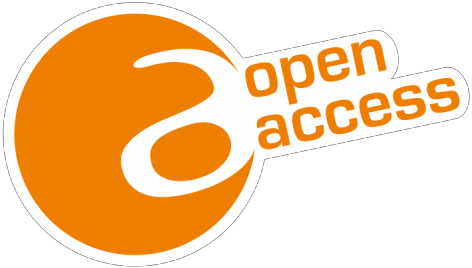 МЕЂУНАРОДНА СТАНДАРДНА КЛАСИФИКАЦИЈА ОБРАЗОВАЊАОбласти образовања и обуке 2013 (ISCED-F 2013) – Детаљни описи области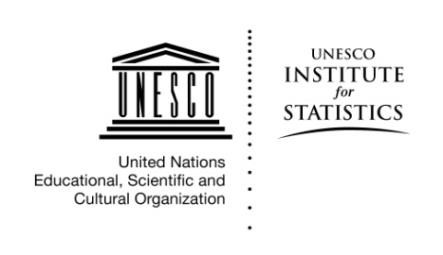 УНЕСКОУстав Организације Уједињених нација за образовање, науку и културу (Унеско) усвојило је двадесет земаља на Лондонској конференцији одржаној у новембру 1945. године и он је ступио на снагу 4. новембра 1946. године. Ова Организација тренутно има 195 држава чланица и 9 придружених чланова.Главни циљ Унеска је допринос миру и безбедности у свету кроз унапређивање сарадње међу народима кроз образовање, науку, културу и комуникацију како би се неговало универзално поштовање правде, владавине закона и људских права и основних слобода које су потврђене за све народе на свету, без икаквих разлика у погледу расе, пола, језика или религије, Повељом Уједињених нација.Како би испунио свој мандат, Унеско обавља пет главних функција: 1) напредне студије о образовању, науци, култури и комуникацијама за свет сутрашњице; 2) унапређивање, пренос и дељење знања кроз истраживање, обуку и наставне активности; 3) мере којима се постављају стандарди за припрему и усвајање интерних инструмената и законских препорука; 4) стручно знање кроз техничку сарадњу државама чланицама да би оне развијале своје политике и пројекте; и 5) размена специјализованих информација.Седиште Унеска је у Паризу, у Француској.Унесков Институт за статистикуУнесков Институт за статистику (UIS) је канцеларија за статистику Унеска и то је репозиторијум УН-а за глобалне статистичке податке у областима образовања, науке и технологије, културе и комуникација.UIS је основан 1999. године. Он је створен са циљем да се унапреди статистички програм Унеска и да би се развили и испоручили правовремени, тачни и за политику релевантни статистички подаци неопходни у данашњим све комплекснијим друштвеним, политичким и економским окружењима која се све брже мењају.UIS се налази у Монтреалу, у Канади.Објављено 2015. године, од стране: Унесковог Института за статистикуP.O. Box 6128, Succursale Centre-Ville Montreal, Quebec  H3C 3J7CanadaТелефон: +1-514-343-6880Имејл: uis.publications@unesco.org http://www.uis.unesco.org©UNESCO-UIS 2015ISBN 978-92-9189-179-5 Ref: UIS/2015/INS/6DOI http://dx.doi.org/10.15220/978-92-9189-179-5-enОва публикација је доступна у Open Access-у према лиценци Attribution-ShareAlike 3.0 IGO (CC-BY-SA 3.0 IGO) (http://creativecommons.org/licenses/by-sa/3.0/igo/). Коришћењем садржаја ове публикације, корисници прихватају обавезу да поштују услове коришћења Унесковог Репозиторијума са отвореним приступом (UNESCO Open Access Repository) (http://www.unesco.org/open-access/terms-use-ccbysa-en).Ознакама које се користе и представљањем материјала у овој публикацији се не подразумева израз било каквог мишљења од стране Унеска у вези са правним статусом било које земље, територије, града или области, као ни њихових органа, као ни у вези са разграничењем њихових граница.СадржајСтранаУводМеђународна стандардна класификација образовања (ISCED) је оквир за састављање, компилацију и анализирање упоредивих статистичких података преко националних граница о образовању. ISCED је члан Међународне породице економских и социјалних класификација Уједињених нација и представља референтну класификацију за организовање образовних програма и са њима повезаних класификација по нивоима и областима образовања. Пошто је први пут развијена средином седамдесетих година двадесетог века од стране Организације Уједињених нација за образовање, науку и културу (Унеско), ISCED је ревидирана неколико пута, укључујући 2011. и 2013. године.Ревизија из 2011. године је превасходно била усмерена на измене образовних нивоа програма (ISCED-P) и њоме је по први пут уведена класификација нивоа образовних постигнућа на основу квалификација (ISCED-A). Ревизија из 2013. године је била усмерена на области образовања и обуке (ISCED-F). Ревизије ISCED су производ међународног договора и њих формално усваја Генерална конференција држава чланица Унеска.Постојећи документ описује садржај предмета сваке од детаљних области из ревизије из 2013. године ISCED класификације Области образовања и обуке (ISCED-F 2013). Када је то могуће, сваки опис садржи и примере предмета који припадају свакој области, и примере неких граничних случајева који су укључени у друге области. Таква искључивања помажу при разликовању појединачних области, нарочито у оним случајевима у којима се чини да је садржај две области сличан.На крају овог документа су дати спискови предмета и области по абецеди и по нумеричком реду. Ти спискови садрже више примера предмета од оних који су поменути у самим описима области.Преглед свих могућих шифара области и њихових места у хијерархији класификације такође су укључени у овај документ.Генерички програми и квалификацијеГенерички програми и квалификације су они који пружају образовање из основних и личних вештина које обухвата велики број различитих предмета и не садржи нагласак на специјализацију у некој широј или ужој области.Ову ширу област не треба користити као категорију за разврставање неразврстаних програма и квалификација. Програме и квалификације са нагласком на неки посебан предмет треба класификовати у шире области од 01 до 10. Нарочито, образовање на терцијарном нивоу треба класификовати у ову област само у изнимним случајевима.001 Основни програми и квалификације 0011		Основни програми и квалификацијеОсновни програми и квалификације су осмишљени како би учесници стекли основне вештине читања, писања и рачунања заједно са елементарним разумевањем осталих предмета као што су историја, географија, природне науке, друштвене науке, уметност и музика, и у одређеним случајевима, веронаука. Ти се програми и квалификације обично нуде на нивоима основног и нижег средњег образовања. Овде су класификовани и шири, неспецијализовани програми на нивоу вишег средњег образовања и поред тога што овде постоји одређено усмерење на, на пример, хуманистичке науке, друштвене науке, природне науке, итд. Струковни програми и квалификације су овде укључени само као изузетак.У ову област су класификовани програми и квалификације са следећим главним садржајем предмета: Основни програми и квалификацијеШири, генерички (неспецијализовани) програми и квалификацијеОпшти програми и квалификације без посебног нагласка на одређеном предмету Програми и квалификације на основном нивоуУкључени програми и квалификацијеОсновни програми и квалификације на нивоу виших разреда средње школе (у неким земљама на нивоу нижих разреда средње школе) са одређеним нагласком на, на пример, хуманистичке науке, друштвене науке или природне науке, који међутим ипак обухватају друге области знања укључени су у ову детаљну област. У одређеним земљама такви програми или квалификације се нуде на модуларној основи и треба их такође класификовати овде.Искључени програми и квалификацијеПрограми који се сматрају општим у смислу програмске оријентације (неструковни) али који имају јасан нагласак на некој детаљној, ужој или широј области искључени су из ове детаљне области и укључени су у једну од ширих области од 01 до 10, у зависности од предмета који обухватају.Писменост и основне математичке вештине 0021		Писменост и основне математичке вештинеПисменост и основне математичке вештине су програми или квалификације које су углавном прилагођени одраслима, осмишљени тако да се обухватају наставу основних вештина читања, писања и рачунања. Типични опсег узраста учесника може се користити како би се правила разлика између детаљног поља 0011 „Основни програми и квалификације“ и ове детаљне области.Овде су класификовани програми и квалификације са следећим најважнијим садржајем: Основни корективни програми за младе или одраслеПисменост Основне математичке вештинеЛичне вештине 0031		Личне вештинеЛичне вештине се дефинишу упућивањем на ефекте по капацитет (ментални, социјални, итд.) појединца. Ова детаљна област обухвата програме за стицање личних вештина који нису укључени у 0011 „Основни програми и квалификације“ ни у 0021 „Писменост и основне математичке вештине“, који дају кључне компетенције и вештине које се могу преносити.Овде су класификовани програми и квалификације са следећим најважнијим садржајем: Аргументација и презентацијаОбука из овласти самопоуздања Вештине комуникацијеСарадњаРазвој капацитета за понашање Развој менталних вештинаПрограми за тражење послаКурсеви родитељстваЈавни говорВештине самопоштовањаСоцијалне компетенцијеУправљање временомУкључени програми и квалификацијеОвде су укључени образовање и обука из лидерства у контексту личног развоја.Образовање и обука који се односе на радно место или на радне задатке укључени су у ову детаљну област уколико се више односе на лични развој него на развој рада. Личне вештине се могу предавати на радном месту, али ће и поред тога бити класификовани овде на основу њиховог садржаја.Овде су укључени програми за особе са посебним потребама о томе како треба излазити на крај са њиховим свакодневним животом.Искључени програми и квалификацијеПроучавање лидерства у контексту менаџмента је искључено из ове групе и укључено у детаљну област 0413 „Менаџмент и администрација“.01 Образовање011	Образовање0111	Наука о образовањуНаука о образовању је проучавање процеса учења и теорије, методи и технике преношења знања другима.Овде су класификовани програми и квалификације са следећим најважнијим садржајем: Студије наставног плана и програмаДидактикаПроцена, испитивање и мерење образовања Евалуација и истраживање образовањаПедагошке науке Искључени програми и квалификацијеПрограми обуке наставника који су комбинација науке о образовању и наставне праксе су искључени из ове детаљне области и укључени у појединачне детаљне области за обуку наставника (0112-0114).0112      Обука васпитачаОбука васпитача је проучавање теорија, метода и праксе наставног рада са веома малом децом узраста до 7 година у оквиру формалног школског окружења на развојном нивоу пре основног или предшколског образовања.Овде су класификовани програми и квалификације са следећим најважнијим садржајем: Предшколска настава (у оквиру формалног школског окружења)Обука наставника који раде са децом пре основне школе Искључени програми и квалификацијеОбука о бризи о деци изван формалног школског окружења је искључена из ове детаљне области и укључена у детаљну област 0922 „Брига о деци и услуге за младе“0113      Обука наставника без специјализације из појединих предметаОбука наставника без специјализације из појединих предмета је проучавање теорија, метода и праксе учења деце узраста од отприлике 5 до 15 година фундаменталним вештинама читања, писања и математике уз елементарно разумевање осталих предмета као што су историја, географија, друштвене науке, итд. и постављање основа за целоживотно учење. Специјализација из појединих предмета је мање наглашена него у детаљној области 0114 „Обука наставника са специјализацијом у појединим предметима“. Изучавање наставног рада са децом са посебним потребама је укључено у ову детаљну област, као и изучавање учења одраслих основним вештинама читања и писања и учење имиграната овим врстама вештина на њиховом домаћем или првом језику.Овде су класификовани програми и квалификације са следећим најважнијим садржајем:Обука наставника разредне наставеОбука наставника аутохтоног становништва Основна наставаОбука наставника за рад са децом са посебним потребама Укључени програми и квалификацијеПроучавање наставе основних вештина писмености и математичких вештина за одрасле је укључено овде. Помоћник наставника (асистент у настави) је такође укључен овде.Искључени програми и квалификацијеОбука наставника са специјализацијом из појединих предмета, чак и када је намењена настави деце у основном и нижем средњем образовању је искључена из ове детаљне области и укључена у детаљну област 0114 „Обука наставника са специјализацијом из појединих предмета“.0114      Обука наставника са специјализацијом из појединих предметаОбука наставника са специјализацијом из појединих предмета је проучавање теорија, метода и праксе наставе одређеног предмета, углавном на нивоу средњег или на нивоима вишег образовања. Програми и квалификације укључени у ову детаљну област често обухватају и ове студије, и предмет/предмете које ће наставник предавати.Овде су класификовани програми и квалификације са следећим најважнијим садржајем: Обука наставника – уметност и занатиОбука наставника – комерцијални предметиОбука наставника  - музикаОбука наставника - нега  Обука наставника – физичка обукаОбука наставника – други језикОбука наставника – специфични теоретски предмети, као што су нпр. енглески, математика, историја Обука наставника – технички предметиОбука наставника – струковни предметиОбука инструктора вожњеОбука инструктора Укључени програми и квалификацијеКурсеви обуке за наставнике за универзитетске наставнике, инструкторе на радном месту и инструкторе животних вештина за рад из практичних и уметничких предмета су укључени овде.Искључени програми и квалификацијеОбучавање спортских тренера је искључено из ове детаљне области и укључено у детаљну област 1014 „Спортови“.018	Интердисциплинарни програми и квалификације који укључују образовање 0188		Интердисциплинарни програми и квалификације који укључују образовањеИнтердисциплинарни програми и квалификације код којих се највише времена намењеног учењу посвећује образовању су класификовани у ову област.02  Уметност и хуманистичке наукеУметност0211      Аудио-визуелне технике и медијска продукцијаАудио-визуелне технике и медијска продукција је проучавање техника и вештина производње књига или новина, радио или ТВ продукције, филмске или видео продукције, продукције снимљене музике и графичке репродукције. То укључује програме и квалификације из метода репродукције у боји, фотографије и компјутерске графике. Проучавање комбиновања слика, речи и визуелних украса у производњи књига, часописа, постера, реклама, итд. је такође укључено.Овде су класификовани програми и квалификације са следећим најважнијим садржајем: АнимацијаКњиговезништво Рад са камеромСастављање (штампа) Производња компјутерских игрица Компјутерско словослагањеФилмска и видео продукцијаГрафички дизајнГрафичка репродукцијаИлустрацијаДизајн интерактивних медијаМедијске технике Мултимедијска продукција ФотографијаОперације припреме за штампуЗавршавање штампе и увезивање ШтампањеДизајн, прелом за штампуРадио и ТВ продукцијаПродукција снимљене музикеЗвучне техникеСловослагање Укључени програми и квалификацијеПрипрема и прелом за штампу су укључени овде. Искључени програми и квалификацијеПрограми и квалификације из коришћења специфичних софтверских апликација за припрему за штампу и развој интернет сајтова су искључени из ове детаљне области и укључени у детаљну област 0611 „Коришћење рачунара“.Проучавање новинарства (формулисање и садржај поруке) је искључено из ове детаљне области и укључено у детаљну област 0321 „Новинарство и извештавање“.0212	Модни дизајн, уређење простора и индустријски дизајнМодни дизајн, уређење простора и индустријски дизајн је проучавање комбиновања линије, форме и тканине на креативан начин при дизајнирању и конструисању нпр. модних одевних предмета, индустријских производа и ентеријера.Овде су класификовани програми и квалификације са следећим најважнијим садржајем: Дизајн костимаДизајн индустријских производа Модни дизајнАрхитектура унутрашњег простораУређење простораДизајн позорницеАранжирање излогаИскључени програми и квалификацијеПроучавање грађевинског пројектовања је искључено из ове детаљне области и укључено у детаљну област 0731 „Архитектура и урбанизам“.Проучавање индустријског дизајна је искључено из ове детаљне области ако је нагласак стављен на техничке предмете, а не на уметнички дизајн, и укључено у одговарајућу детаљну област под 071 „Инжењерство и инжењерска занимања“.Дизајн публикација и графички дизајн су искључени из ове детаљне области и укључени у детаљну област 0211 „Аудио-визуелне технике и медијска продукција“.0213      Ликовне уметностиЛиковне уметности представља проучавање визуелних форми креативног изражавања, бављење теоријом, историјом, техникама, извођењем и продукцијом у пољу ликовних уметности.Овде су класификовани програми и квалификације са следећим најважнијим садржајем: 	Теорија уметностиКалиграфијаБакрописШтампа ликовних уметностиИсторија уметностиСликарствоФилозофија уметностиВајањеИскључени програми и квалификацијеОбука из керамике, грнчарије, итд. је искључена из ове детаљне области и укључена у детаљну област 0214 „Рукотворине“.Проучавање архитектуре је искључено из ове детаљне области и укључено у детаљну област 0731 „Архитектура и урбанизам“.Обука наставника у области уметности је искључена из ове детаљне области и укључена у детаљну област 0114 „Обука наставника са специјализацијом из појединих предмета“.0214	РукотворинеРукотворине представљају проучавање техника и вештина из одабраног заната, као што је израда накита, грнчарство, ткање, резбарење дрвета, итд.Овде су класификовани програми и квалификације са следећим најважнијим садржајем: КерамикаЗанати, фолклорне уметности и занати Занати израде декоративних металних предмета Аутохтони занати ВезЦвећарство (аранжирање цвећа) Уметнички и занатски рад са стаклом Јувелирство Израда накитаГрађење музичких инструмената (не индустријско) Музички инструменти (поправке и штимовање) ФилигранствоКаменорезарство (занатско) Ткање (занатско) Резбарење дрветаИскључени програми и квалификацијеПроучавање индустријске (великог обима и механизоване) производње грнчарије, тканих материјала, веза, итд., је искључено из ове области и укључено у неку од детаљних области у оквиру шире области 07 „Инжењерство, производња и грађевинарство“.0215      Музичка и извођачке уметностиМузичка и извођачке уметности је проучавање начела и техника везаних за извођаштво које укључују музику, говор, покрет, пантомиму, представљање карактера, импровизацију и сценски занат.Овде су класификовани програми и квалификације са следећим најважнијим садржајем: Глума и режијаБалет Кореографија ЦиркусКомпозиција (музичка) Дириговање (музичко)Креативна и извођачка уметностПлес Драма Историја филма и позориштаИсторија музикеМузикаМузичко дириговање МузикологијаПозориште/Позоришне наукеУкључени програми и квалификацијеПроучавање музичких и извођачких уметности је укључено у ову област. Искључени програми и квалификацијеОбука наставника из музичких и других извођачких уметности је искључена из ове детаљне области и укључена у детаљну област 0114 „Обука наставника са специјализацијом из појединих предмета“.Хуманистичке науке (осим језика) 0221		Религија и теологијаРелигија и теологија је проучавање верских веровања, концепата, симбола, израза и текстова духовности.Овде су класификовани програми и квалификације са следећим најважнијим садржајем: Историја религијеПроучавање светих књигаПроучавање различитих религија ТеологијаУкључени програми и квалификацијеУ ову детаљну област су укључени програми за децу и младе, који се обично пружају у верским школама или семинарима, у манастирима, итд., који имају за циљ да се развије интересовање за начела њихове религије и довољно познавање њене филозофије како би се помогло у ширењу њихове вере.Искључени програми и квалификацијеОсновни програми који се пружају у верским школама, семинарима, итд., који садрже верску наставу али који је не наглашавају или који воде ка неком верском занимању су искључени из ове детаљне области и укључени под 0011 „Основни програми и квалификације“. Исламски шеријатски програми и квалификације су искључени из ове детаљне области и укључени у детаљну област 0421 „Право“.0222      Историја и археологијаИсторија је проучавање прошлих догађаја, нарочито политичког, друштвеног и економског развоја неке земље, континента или света. Овде је класификована историја медицине, као и проучавање историје науке и идеја. Археологија је проучавање старих цивилизација научном анализом онога што је пронађено у земљи.Овде су класификовани програми и квалификације са следећим најважнијим садржајем: АрхеологијаКултурна историја Студије фолклора ИсторијаИсторија књижевности Историја медицинеИсторија науке и идеја Историја технологијеУкључени програми и квалификацијеРестаурација и очување уметничког наслеђа су укључени овде. Искључени програми и квалификацијеПроучавање књижевности у комбинацији са проучавањем неког одређеног језика је искључено из ове детаљне области и укључено у детаљну област 0232 „Књижевност и лингвистика“.Проучавање класичних језика (латинског, итд.) је искључено из ове детаљне области и укључено у детаљну област 0231 „Учење језика“.Проучавање Историје уметности је искључено из ове детаљне области и укључено у детаљну област 0213 „Ликовне уметности“.Проучавање  Музике и извођачких уметности је искључено из ове детаљне области и укључено у детаљну област 0215 „Музичка и извођачке уметности“.Проучавање Економске историје/Историје економије је искључено из ове детаљне области и укључено у детаљну област 0311 „Економија“.0223	Филозофија и етикаФилозофија и етика је проучавање филозофије, етике и повезаних предмета који се баве концептом живота.Овде су класификовани програми и квалификације са следећим најважнијим садржајем: ЕтикаЛогика Морално понашање ФилозофијаИскључени програми и квалификацијеПроучавање религије је искључено из ове детаљне области и укључено у детаљну област 0221 „Религија“.Проучавање Филозофије уметности је искључено из ове детаљне области и укључено у детаљну област 0213 „Ликовне уметности“.Језици0231      Учење језикаУчење језика је проучавање структуре и композиције језика који се предају као други или страни језици (односно, језици који су намењени нематерњим говорницима или говорницима који не говоре течно тај језик). То укључује проучавање повезаних култура, књижевности, лингвистике и фонетике ако су повезани са датим језиком који се стиче и ако чине део истог програма или квалификације. Класични или мртви језици су укључени овде пошто се сматра да не постоје матерњи говорници тих језика, па су стога начин предавања и садржај наставног плана и програм сличнији настави страних језика.Овде су класификовани програми и квалификације са следећим најважнијим садржајем:Класични језици Егзогени језици Страни језици Усмено превођење Фонетика Други језик, на пример Енглески као други језикЗнаковни језикЗнаковни језик и превођењеПисано превођењеУкључени програми и квалификације:Проучавање језика и лингвистике су овде укључени ако је лингвистика повезана са датим језиком или језицима који се стичу и ако је део истог програма или квалификације. Писано и усмено превођење су укључени овде.Искључени програми и квалификације:Проучавање матерњег или првог језика (односно језика који је намењен матерњим говорницима, онима који течно говоре или који добро знају дати језик), чак иако тај језик није национални јези земље у којој се он учи (нпр., програми за имигранте који уче свој матерњи језик) је искључено из ове детаљне области и укључено у детаљну област 0232 „Књижевност и лингвистика“.0232      Књижевност и лингвистикаКњижевност и лингвистика се овде дефинише као проучавање језика намењених матерњим говорницима, онима који дати језик говоре течно или који га добро знају. То укључује проучавање одговарајуће књижевности и лингвистике и може и не мора да укључује структуру и састав језика.Овде су класификовани програми и квалификације са следећим најважнијим садржајем: Креативно писањеПрви језик Језици аутохтоног становништваЛингвистикаКњижевностЈезици који су „матерњи језици“Први језици матерњих говорникаУкључени програми и квалификацијеЈезици који се предају као први језик („матерњи језик“), чак и када тај језик није национални језик дате земље у којој се језик учи (нпр., програми за имигранте који уче свој домаћи или матерњи језик) су укључени овде. Локални и регионални језици су овде укључени ако су то први језици које говори значајна мањина у датој земљи и ако су намењени онима који лошије говоре тај језик.Проучавање компаративне књижевности је овде укључено. Проучавање опште лингвистике (која није везана за проучавање неког одређеног језика) је укључено овде. Проучавање књижевности уопште (које није у комбинацији са проучавањем неког одређеног језика) је укључено овде.Искључени програми и квалификацијеЈезички програми су искључени из ове детаљне области ако се дати језик предаје као страни или други језик, и они су у том случају укључени под 0231 „Учење језика“.Програми писмености и математичких вештина су искључени из ове детаљне области и укључени у детаљну област 0021 „Писменост и математичке вештине“.Програми знаковног језика су искључени из ове детаљне области и укључени у детаљну област 0231 „Учење језика“.028	Интердисциплинарни програми и квалификације који укључују уметност и хуманистичке науке0288		Интердисциплинарни програми и квалификације који укључују уметност и хуманистичке наукеИнтердисциплинарни програми и квалификације код којих је највише времена намењеног учењу посвећено уметностима и хуманистичким наукама су класификовани у ову област.03  Друштвене науке, новинарство и информацијеДруштвене и бихевиористичке науке 0311		ЕкономијаЕкономија је проучавање економске политике, економске теорије и доношења одлука у области економије.Овде су класификовани програми и квалификације са следећим најважнијим садржајем: ЕконометријаЕкономска историјаЕкономијаПолитичка економијаИскључени програми и квалификацијеПроучавање економије код кога је нагласак на пословним студијама је искључено из ове детаљне области и класификовано у оквиру 041 „Пословање и администрација“. Проучавање домаће економије је искључено из ове детаљне области и укључено у детаљну област 1011 „Кућне услуге“.0312      Политичке науке и науке о грађанским правима и дужностимаПолитичке науке и науке о грађанским правима и дужностима је проучавање начела или праксе управљања и политике. Проучавање права и дужности грађана је овде укључено.Овде су класификовани програми и квалификације са следећим најважнијим садржајем: Наука о грађанским правима и дужностимаЉудска права Међународни односи Студије мира и сукоба Политичка историјаПолитичка наука Студије јавне политикеИскључени програми и квалификацијеПроучавање политичке економије је искључено из ове детаљне области и укључено у детаљну област 0311 „Економија“.0313	ПсихологијаПсихологија је проучавање људског ума и понашања као резултат индивидуалних разлика, искустава и окружења.Овде су класификовани програми и квалификације са следећим најважнијим садржајем: Когнитивна наукаПсихоанализа Психологија Психотерапија0314      Социологија и студије културеСоциологија и студије културе је проучавање људских бића и начина њиховог понашања у групама и у односу на друштво. Проучавање етнологије и друштвене антропологије су укључене овде, као и проучавање географије и друштвене географије.Овде су класификовани програми и квалификације са следећим најважнијим садржајем: КриминологијаКултурна географијаСтудије културеДемографске студије/студије становништваЕтнологијаРодне студије Друштвена антропологија СоциологијаИскључени програми и квалификацијеСоцијална заштита у којој је нагласак на практичном социјалном раду је искључена из ове детаљне области и укључена у детаљну област 0923 „Социјални рад и саветовање“.Физичка географија је искључена из ове детаљне области и укључена у детаљну област 0532 „Наука о земљи“.Новинарство и информације0321		Новинарство и извештавањеНовинарство и извештавање је проучавање теорије и пракси новинарства/извештавања као део области масовних комуникација. Новинарство и извештавање се бави формулисањем и садржајем порука. Оно обухвата извештавање о вестима, писање коментара и репортажа од јавног значаја, итд.Овде су класификовани програми и квалификације са следећим најважнијим садржајем: Новинарство у електронским медијимаУредништвоИнформисање (формулисање и садржај) Новинарство Масовне комуникације (формулисање и садржај) Извештавање о вестимаИскључени програми и квалификацијеПроучавање техника за масовне комуникације (нпр. штампа и радио/ТВ продукција) су искључени из ове детаљне области и укључени у детаљну област 0211 „Аудио-визуелне технике и медијска продукција“.Проучавање прелома и дизајна за штампу су искључени из ове детаљне области и укључени у детаљну област 0211 „Аудио-визуелне технике и медијска продукција“.Проучавање односа са јавношћу је искључено из ове детаљне области и укључено у детаљну област 0414 „Маркетинг и оглашавање“.0322      Библиотекарство, информисање и архивске студијеБиблиотекарство, информисање и архивске студије је проучавање метода одабира, прибављања, организовања и чувања збирки информација, и олакшавање коришћења информација. Музејске и библиотечке студије су укључене овде.Овде су класификовани програми и квалификације са следећим најважнијим садржајем: Архивске наукеКустоске наукеДокументацијаИнформационе наукеБиблиотечке студијеМузејска документацијаМузејске студијеМузеологијаИскључени програми и квалификацијеРестаурација и очување уметничког наслеђа су искључени из ове области и укључени у област 0222 „Историја и археологија“.038	Интердисциплинарни програми и квалификације који укључују друштвене науке, новинарство и информисање0388	Интердисциплинарни програми и квалификације који укључују друштвене науке, новинарство и информисањеИнтердисциплинарни програми и квалификације у којима је највише времена намењеног учењу посвећено друштвеним наукама, новинарству и информисању су класификовани у ову област.04  Пословање, администрација и правоПословање и администрација0411		Рачуноводство и опорезивањеРачуноводство и опорезивање је проучавање вођења, ревизије и евидентирања финансијских трансакција.Овде су класификовани програми и квалификације са следећим најважнијим садржајем: РачуноводствоРевизијаКњиговодствоПореско рачуноводствоУправљање порезимаИскључени програми и квалификацијеПроучавање пореских закона је искључено из ове детаљне области и укључено у детаљну област 0421 „Право“.0412      Финансије, банкарство и осигурањеФинансије, банкарство и осигурање је проучавање планирања, управљања, организације и контролисања финансијских активности и услуга. Оно укључује контролу и праћење финансијских ресурса организација, установа и појединаца, и пружање финансијских услуга на корпоративном нивоу и појединцима.Овде су класификовани програми и квалификације са следећим најважнијим садржајем: Студије за банкарске шалтерске службеникеБанкарство и финансијеФинансијска теоријаОсигурањеАнализа инвестицијаИнвестиције и хартије од вредностиПензијско осигурањеСоцијално осигурањеБерзанско пословањеИскључени програми и квалификацијеПроучавање актуарске науке је искључено из ове детаљне области и укључено у детаљну област 0542 „Статистика“.0413      Менаџмент и администрацијаМенаџмент и администрација је проучавање планирања, управљања и извођења функција и активности организација и институција. Програми из менаџмента који осим тога укључују администрацију, економију, финансије, итд. су укључени овде ако је нагласак код њих на менаџменту и администрацији.Овде су класификовани програми и квалификације са следећим најважнијим садржајем:АдминистрацијаМенаџмент у образовањуМенаџмент запошљавањаПредузетништво Здравствена администрацијаМенаџмент логистикеНаука о менаџментуУправљање канцеларијским пословимаОрганизациона теорија и понашањеАдминистративни послови везани за особљеМенаџмент запосленихКурсеви „Започни свој бизнис“Менаџмент промене снабдевањаМенаџмент обукеУкључени програми и квалификације:Проучавање лидерства у контексту менаџмента је укључено овде. Искључени програми и квалификације:Обука из лидерства у контексту личног развоја је искључена из ове детаљне области и укључена у детаљну област 0031 „Личне вештине“.Проучавање администрације у значењу канцеларијског рада је искључено из ове детаљне области и укључено у детаљну област 0415 „Секретарски и канцеларијски послови“.0414   Маркетинг и оглашавањеМаркетинг и оглашавање је проучавање унапређивања процеса размене роба и услуга између организација и/или појединаца, и проучавање понашања и захтева потрошача. Они укључују проучавање улоге развоја производа, одређивања цене, дистрибуције, промоције и продаје у циљу остваривања највећег могућег пословног учинка.Овде су класификовани програми и квалификације са следећим најважнијим садржајем: ОглашавањеПонашање потрошача Истраживање тржишта Маркетинг Мечандајзинг Односи са јавношћу0415   Секретарски и канцеларијски пословиСекретарски и канцеларијски послови су проучавање административних поступака и пракси, канцеларијске терминологије и канцеларијских, стенографских и дактилографских вештина. Специјализовани програми за секретарске послове (двојезични, медицински, правни, рачуноводствени, итд.) су укључени ако програм за циљ има секретарски рад, а не рад у улози специјализованих асистената.Овде су класификовани програми и квалификације са следећим најважнијим садржајем: Административне и секретарске услугеКанцеларијски програмиУнос податакаПрограми страних језика за секретарске пословеДактилографске вештинеПрограми за секретарске послове у области праваПрограми за секретарске послове у области медицинеРуковање канцеларијском опремомОбука за запослене на пријемном пултуСекретарски програмиСтенографијаРад са телефонском централомКуцањеУкључени програми и квалификацијеШири секретарски програми који између осталог укључују и курсеве рада на рачунару укључени су у ову област.Искључени програми и квалификацијеЗасебни програми или квалификације из коришћења одређених компјутерских софтвера су искључени из ове детаљне области и укључени у детаљну област 0611 „Коришћење рачунара“.Управљање канцеларијским пословима је искључено из ове детаљне области и укључено у детаљну област 0413 „Менаџмент и администрација“.Програми за хотелске рецепционере су искључени из ове детаљне области и укључени у детаљну област 1013 „Хотел, ресторан и угоститељство“.0416      Великопродаја и малопродајаВеликопродаја и малопродаја је проучавање куповине и продаје роба и услуга, укључујући управљање залихама, праксе утврђивања цена, спречавање мањкова, системе и процедуре продаје. То укључује проучавање функционисања и актуелних трендова у индустријама великопродаје и малопродаје. Продаја зграда и непокретности је такође укључена.Овде су класификовани програми и квалификације са следећим најважнијим садржајем:Аукцијска продајаУслуге за потрошачеТехнике приказивањаКуповина Пословање са непокретностимаМалопродајаЗалихеЧување робе у магацинуВеликопродаја Укључени програми и квалификацијеПроучавање куповине и продаје зграда и непокретности је укључено овде.0417	Пословне вештинеПословне вештине су проучавање структуре и функције радног живота. Оно обухвата програме, који се углавном пружају као обука за особље, који су везани за радно место  за радне задатке.Овде су класификовани програми и квалификације са следећим најважнијим садржајем: Потребе клијенатаКомпанијско знањеОбука из услуге за купцеКурсеви „Увод у посао“Организација на радуОбезбеђивање квалитетаКурсеви о синдикатима (општи) Развој радаУкључени програми и квалификацијеОбука за особље у вези са радним местом или радним задацима је укључена овде. Искључени програми и квалификацијеОбука у вези са радним местом или радним задацима је искључена из ове детаљне области уколико се више бави личним развојем него радним развојем и укључена је у детаљну област 0031 „Личне вештине“.Обука за особље која се може класификовати у било коју другу област је искључена из ове детаљне области и укључена у одговарајућу област (нпр., курсеви о квалитету би, уколико су технички, требало да буду укључени у детаљне области у оквиру 071 „Инжењерство и инжењерски занати“.)Програме у радном окружењу би требало укључити у детаљну област 1022 „Заштита здравља и безбедности на раду“.Програми, углавном на терцијарном нивоу, који се баве радним животом уопште у смислу тржишта рада, социјалних партнера, индустријске психологије, итд. су искључени из ове детаљне области и укључени у детаљне области у оквиру 031 „Друштвене и бихевиористичке науке“.Право0421		ПравоПраво је проучавање начела и поступака за формално одржавање друштвеног реда, укључујући обуку за правне професије као што је адвокат или обука за судије.Овде су класификовани програми и квалификације са следећим најважнијим садржајем: Комерцијално правоСтудије кривичног правосуђаИсторија праваПраво аутохтоног становништва Судска праксаРадно правоПравна праксаБележник/Бележничка праксаСтудије за адвокатске помоћникеИскључени програми и квалификацијеПрограми за судске стенографе и програми за адвокатске секретаре су искључени из ове детаљне области и укључени у детаљну област 0415 „Секретарски и канцеларијски послови“.Полицијске студије су искључене из ове детаљне области и укључене у детаљну област 1032 „Заштита људи и имовине“.048	Интердисциплинарни програми и квалификације који укључују пословање, администрацију и право0488	Интердисциплинарни програми и квалификације који укључују пословање, администрацију и правоИнтердисциплинарни програми и квалификације код којих је највише времена намењеног учењу посвећено пословању, администрацији и праву су класификовани у ову област.Укључени програми и квалификацијеСтудије пословања и администрације код којих нагласак није стављен у правцу било које од детаљних области у оквиру 041 су укључене у ову област.Искључени програми и квалификацијеПословни програми код којих је нагласак стављен на било коју од детаљних области у оквиру 041 „Пословање и администрација“ (менаџмент, администрација, маркетинг, итд.) треба да буду класификовани у складу са специјализацијом.05  Природне науке, математика и статистикаБиолошке и сродне науке0511		БиологијаБиологија је проучавање структуре, функције, репродукције, раста, еволуције и понашања свих живих организама.Овде су класификовани програми и квалификације са следећим најважнијим садржајем: БиологијаБотаникаБиологија ћелијеЕнтомологијаГенетикаМикологијаЗоологијаИскључени програми и квалификацијеСтудије наука о животној средини, код којих се проучава однос између живих организама и животне средине, су искључене из ове детаљне области и укључене у детаљну област 0521 „Науке о животној средини“. Студије хемијских процеса у живим организмима (биохемија, токсикологија, фармакологија, итд.) су искључене из ове детаљне области и укључене у детаљну област 0512 „Биохемија“.0512     БиохемијаБиохемија, која се назива још и Биолошка хемија, је проучавање хемије живих организама, укључујући, између осталог, и живу материју.Овде су класификовани програми и квалификације са следећим најважнијим садржајем: Биолошка хемијаТехнологија ћелијеФорензичке наукеСтудије генетског кода (ДНК, РНК)Генетско инжењерствоФармакологијаТехнологија културе ткиваТоксикологијаВирологијаУкључени програми и квалификацијеБиотехнологија је укључена у ову област.Животна средина0521	Науке о животној срединиНауке о животној средини су студије организама у међусобним односима и у односу са животном средином.Овде су класификовани програми и квалификације са следећим најважнијим садржајем: ЕкологијаНаука о животној срединиИскључени програми и квалификацијеСтудије биологије и токсикологије су искључене из ове детаљне области и укључене у оквиру уске области 051 „Биолошке и сродне науке“.0522      Природна окружења и биљни и животињски светПриродна окружења и биљни и животињски свет је проучавање односа између живих организама у природним окружењима у циљу заштите природе и биљног и животињског света. Оно укључује проучавање успостављања и одржавања националних паркова како би се очувало њиховог изворно природно стање.Овде су класификовани програми и квалификације са следећим најважнијим садржајем: Управљање националним парковима и биљним и животињским светомОчување природеБиљни и животињски светИскључени програми и квалификацијеСтудије пољопривреде, хортикултуре и шумарства су искључене из ове детаљне области и укључене у неке од детаљних области у оквиру 08 „Пољопривреда, шумарство, рибарство и ветерина“.Студије лова и хватања животиња су искључене из ове детаљне области и укључене у детаљну област 0821 „Шумарство“.Физичке науке0531		ХемијаХемија је проучавање супстанци и њихових елемената и начина на који они реагују када се помешају.Овде су класификовани програми и квалификације са следећим најважнијим садржајем: Неорганска хемијаОрганска хемијаФизичка хемијаИскључени програми и квалификацијеБиохемија је искључена из ове детаљне области и укључена у детаљну област 0512 „Биохемија“.0532	Науке о земљиНауке о земљи су проучавање састава и структуре земље, укључујући хидросферу и атмосферу.Овде су класификовани програми и квалификације са следећим најважнијим садржајем: Испитивање климеНаука о земљиГеодезијаГеографија (физичка) ГеологијаГеомантикаГеопросторна технологијаМетеорологијаОкеанографијаСеизмологијаИскључени програми и квалификацијеДруштвена географија је искључена из ове детаљне области и укључена у детаљну област 0314 „Социологија и студије културе“. Наука о земљишту је искључена из ове детаљне области и укључена у детаљну област 0811 „Производња усева и стоке“.0533     ФизикаФизика је проучавање својстава и интеракција материје и енергије. Она укључује проучавање астрономије и науке о свемиру.Овде су класификовани програми и квалификације са следећим најважнијим садржајем: АстрономијаАстрофизикаХемијска физикаМедицинска физикаОптикаФизикаНаука о свемируИскључени програми и квалификацијеОптичарска пракса је искључена из ове детаљне области и укључена у детаљну област  0914 „Медицинска дијагностика и технологија за лечење“.Математика и статистика0541		МатематикаМатематика је проучавање апстрактних дедуктивних система. Она укључује алгебру, аритметику, геометрију, реалну и комплексну анализу и чисту и примењену математику.Овде су класификовани програми и квалификације са следећим најважнијим садржајем:АлгебраГеометријаМатематикаНумеричка анализаИстраживање операција0542	СтатистикаСтатистика је проучавање прикупљања, описивања, сређивања и анализирања нумеричких података. Укључени су и студије теорије вероватноће и актуарска наука. Овде су класификовани програми и квалификације са следећим најважнијим садржајем: Актуарска наукаТеорија вероватноћеСтатистика, примењенаОсмишљавање анкетаУзимање узорака за анкетирањеУкључени програми и квалификацијеСтудије математичке (теоретске) статистике су укључене у ову област. Искључени програми и квалификацијеСтудије демографије/становништва су искључене из ове детаљне области и укључене у детаљну област 0314 „Социологија и студије културе“.058	Интердисциплинарни програми и квалификације који укључују природне науке, математику и статистику0588	Интердисциплинарни програми и квалификације који укључују природне науке, математику и статистикуИнтердисциплинарни или свеобухватни програми код којих је највише времена намењеног учењу посвећено природним наукама, математици и статистици су класификовани у ову област.06  Информационе и комуникационе технологије061	Информационе и комуникационе технологије0611		Коришћење рачунараКоришћење рачунара је проучавање коришћења рачунара и рачунарских софтвера и апликација у различите сврхе. Ти програми уопштено говорећи кратко трају.Овде су класификовани програми и квалификације са следећим најважнијим садржајем: Коришћење рачунараКоришћење софтвера за рачунање (прорачунске табеле) Коришћење софтвера за обраду податакаКоришћење софтвера за припрему за штампуКоришћење софтвера за обраду текстаКоришћење интернета0612	Пројектовање и администрација база података и мрежаПројектовање и администрација база података и мрежа је проучавање пројектовања, одржавања и интегрисања софтверских апликација. Компјутерске медијске апликације су укључене у ову област.Овде су класификовани програми и квалификације са следећим најважнијим садржајем: Администрација и управљање компјутеримаКомпјутерске медијске апликацијеИнсталирање и одржавање компјутерских мрежаСтудије за администраторе база податакаАдминистрација информационих технологијаБезбедност информационих технологијаАдминистрација мрежеПројектовање мрежаВеб дизајн0613	Развој и анализа софтвера и апликацијаРазвој и анализа софтвера и апликација је проучавање пројектовања и развоја рачунарских система и рачунарских окружења.Овде су класификовани програми и квалификације са следећим најважнијим садржајем: Компјутерско програмирањеКомпјутерске наукеАнализа рачунарских системаПројектовање рачунарских системаИнформатика Оперативни системиРазвој програмских језикаРазвој софтвераПрограмирање софтвераИскључени програми и квалификацијеКомпјутерско инжењерство (хардвер) је искључено из ове детаљне области и укључено у детаљну област 0714 „Електроника и аутоматизација“.Програми и квалификације из коришћења компјутерских апликација су искључени из ове детаљне области и укључени у детаљну област 0611 „Коришћење рачунара“. Пројектовање и администрација база података и мрежа су искључени из ове детаљне области и укључени у детаљну област 0612 „Пројектовање и администрација база података и мрежа“.0619      Информационе и комуникационе технологије које нису класификоване у другим областимаОвде су класификоване следеће студије информационих технологија које се не уклапају у друге детаљне области: Вештачка интелигенција068 Интердисциплинарни програми и квалификације који укључују Информационе и комуникационе технологије0688 Интердисциплинарни програми и квалификације који укључују Информационе и комуникационе технологијеИнтердисциплинарни програми и квалификације код којих је највише времена намењеног учењу посвећено информационим и комуникационим технологијама (ИКТ) су класификовани у ову област.07  Инжењерство, производња и грађевинарствоИнжењерство и инжењерски занати0711		Хемијско инжењерство и процесиХемијско инжењерство и процеси је проучавање планирања, пројектовања и развоја производа и процеса код којих долази до хемијских и физичких промена. Оно укључује пројектовање хемијских погона и контролних система.Овде су класификовани програми и квалификације са следећим најважнијим садржајем: Хемијско инжењерствоХемијско процесно инжењерствоЛабораторијска технологијаПрерада нафте/гаса/петрохемијских производаРад погона и машина (за обраду) Процесна технологијаУкључени програми и квалификацијеЛабораторијска технологија је укључена у ову област ако нагласак није стављен на неку посебну примену. Искључени програми и квалификацијеЛабораторијска технологија је искључена из ове детаљне области ако је нагласак стављен на неку посебну примену (биолошку, медицинску, итд.) и укључена је у одговарајућу детаљну област (0914 итд.). Биотехнологија је искључена из ове детаљне области и укључена у детаљну област 0512 „Биохемија“.Програми и квалификације код којих је нагласак стављен на производњу неког посебног материјала су искључени из ове детаљне области (нпр., студије са нагласком на обраду папира треба укључити у детаљну област 0722 „Материјали (стакло, папир, пластика, дрво)“.0712      Технологија заштите животне срединеТехнологија заштите животне средине је проучавање процеса у циљу свођења на минимум испуштања и отпада и избегавања загађења. Она укључује програме који се баве контролом вода, ваздуха, земљишта, итд.Овде су класификовани програми и квалификације са следећим најважнијим садржајем: Контрола загађења ваздухаЕколошка технологија Енергетска ефикасност Инжењерство заштите животне срединеКонтрола испуштања материја из индустријских погонаКонтрола загађења буком РециклирањеКонтрола загађења водаИскључени програми и квалификацијеПрограми и квалификације који се баве хигијенским стандардима за храну, воду, итд. су искључени из ове детаљне области и укључени у детаљну област 1021 „Комуналне санитарне услуге“.Грађевинарство везано за управљање отпадом и водама је искључено из ове детаљне области и укључено у детаљну област 0732 „Високоградња и нискоградња“.0713      Електрична струја и енергетикаЕлектрична струја и енергетика је проучавање инсталирања, одржавања, поправљања и дијагностификовања кварова на електричним водовима и повезаној опреми у домаћинствима, пословним и индустријским објектима. Инсталирање и одржавање надземних и подземних дистрибутивних мрежа за електричну струју је укључено у ову област. Енергетика је проучавање производње енергије.Овде су класификовани програми и квалификације са следећим најважнијим садржајем: Занати климатизације ваздухаКлиматско инжењерствоПоправка електричних апаратаЕлектротехникаЕлектрична опремаПроизводња електричне енергијеЕлектричарски занатиСтудије енергетикеДистрибуција гасаЗанати везани за грејањеНуклеарна, хидраулична и термална енергијаИнсталирање и одржавање електричних водоваПроизводња енергијеХлађењеСоларна енергијаВетротурбинеУкључени програми и квалификацијеУ ову област је укључено проучавање инсталирања, дијагностификовања кварова у и поправка грејне опреме, опреме за климатизацију и хлађење.Искључени програми и квалификацијеПроучавање система електричних возила је искључено из ове детаљне области и укључено у детаљну област 0716 „Моторна возила, бродови и ваздухоплови“.0714      Електроника и аутоматизацијаЕлектроника и аутоматизација је проучавање планирања, пројектовања, развијања, одржавања и контролисања електронске опреме, машина и система. То укључује пројектовање рачунара и опреме за комуникацију.Овде су класификовани програми и квалификације са следећим најважнијим садржајем:Електроника за емитовањеКомуникациони системиИнсталирање комуникационе опремеОдржавање комуникационе опремеКомпјутерско инжењерствоПоправка компјутераИнжењерство контролаТехнологија за обраду податакаДигиталне технологијеЕлектронско инжењерствоСервисирање електронске опремеМрежна технологијаРоботикаТелекомуникациона технологијаПоправка телевизора и радијаИскључени програми и квалификацијеКомпјутерска наука (Развој софтвера и апликација) је искључена из ове детаљне области и укључена под 0613 „Развој и анализа софтвера и апликација“.0715      Механика и металски занатиМеханика и металски занати је проучавање планирања, пројектовања, развијања, производње, одржавања и контроле машина, механичких погона и система и металних производа. То укључује пројектовање и одржавање машина које производе добра и услуге. Фокус студија у овој детаљној области је на машинама, механичким системима и металним производима.Овде су класификовани програми и квалификације са следећим најважнијим садржајем: ОружарствоХидрауликаБраварство и поправка сефоваМашинствоМеханичарски занатиЛивење метала и израда шаблонаМашинска обрада металаМеталуршко инжењерствоПрецизна механикаВаљање металаПроизводња челикаИзрада алата и калупаЗаваривањеИскључени програми и квалификацијеПроучавање механике и инжењерства моторних возила је искључено из ове детаљне области и укључено у детаљну област 0716 „Моторна возила, бродови и ваздухоплови“.0716      Моторна возила, бродови и ваздухопловиМоторна возила, бродови и ваздухоплови је проучавање пројектовања, развијања, производње, одржавања, дијагностике кварова, поправке и сервисирања моторних возила, укључујући опрему за земљане радове и пољопривредне машине, бродове, возове и ваздухоплове. Уобичајена је комбинација студија које обухватају и металне конструкције и моторе.Овде су класификовани програми и квалификације са следећим најважнијим садржајем: Свемирско инжењерствоВаздухопловно инжењерствоОдржавање ваздухопловаАутомобилски електрични системиАутомобилско инжењерствоАвионикаКаросеријаБродско машинствоМотоциклистичко инжењерствоАутолимарствоБродоградња Поправка и одржавање возоваИзрада и поправљање возилаЛакирање/бојење спрејом возилаУкључени програми и квалификацијеПроучавање електричних система возила је укључено у ову област. Искључени програми и квалификацијеПроучавање производње и поправке немоторизованих возила је искључено из ове детаљне области и укључено у 0715 „Механика и метални радови“ (нпр. бицикли) или 0722 „Материјали (стакло, папир, пластика, дрво)“ (нпр., чамци без моторног погона).0719      Инжењерство и инжењерски занати неразврстани на другом местуИнжењерске студије које нису обухваћене другим детаљним областима класификоване у ову област: Нанотехнологија.Производња и прерада 0721		Прерада хранеПрерада хране је проучавање прераде и паковања хране и пића, и опреме и поступака који се користе у производњи и дистрибуцији прехрамбених производа.Овде су класификовани програми и квалификације са следећим најважнијим садржајем:ПекарствоПроизводња пива МесарствоКондиторски производи Млечни прехрамбени производиПрерада хране и пића Конзервирање хранеНаука и технологија хране Прерада месаПосластичарствоПрерада дуванаПроизводња винаУкључени програми и квалификацијеПроучавање поступања с храном и хигијене хране је укључено у ову област. Искључени програми и квалификацијеРесторани и кетеринг су искључени из ове детаљне области и укључени у детаљну област 1013 „Хотел, ресторан и кетеринг“.Наука о исхрани је искључена из ове детаљне области и укључена у уску област 051 „Биолошке и сродне науке“.0722      Материјали (стакло, папир, пластика и дрво)Материјали су проучавање производње производа од стакла, папира, пластике, дрвета или других материјала као што су камен, глина, вештачки материјали, итд. Програми и квалификације укључени у ову детаљну област се више баве неким одређеним материјалом него општим техничким знањима.Овде су класификовани програми и квалификације са следећим најважнијим садржајем: Израда чамаца (без моторног погона)Израда ормараСтоларство (намештај)Керамика (индустријска) Израда намештајаДување стакла (индустријско) Индустријска производња дијаманатаПроизводња и прерада папираПроизводња пластикеПрерада гумеТехнологија дрвене грађеМашинска обрада дрветаДрводељски занатиИскључени програми и квалификацијеПроучавање обраде метала је искључено из ове детаљне области и укључено у детаљну област 0715 „Механика и металски занати“.Проучавање грађевинске столарије и тесарских радова је искључено из ове детаљне области и укључено у детаљну област 0732 „Високоградња и нискоградња“.Проучавање хемијске обраде уопште је искључено из ове детаљне области и укључено у детаљну област 0711 „Хемијско инжењерство и процеси“.Проучавање штампе и књиговезништва је искључено из ове детаљне области и укључено у детаљну област 0211 „Аудиовизуелне технике и медијска продукција“.Програми Ручне радиности (уметничке и занатске обраде стакла, дуборез, итд.) су искључени из ове детаљне области и укључени у детаљну област 0214 „Ручна радиност“.0723	Текстил (одећа, обућа и кожа)Текстил (одећа, обућа и кожа) је проучавање производње текстила,текстилних и кожних производа, одеће и повезаних артикала, ципела и других облика обуће.Овде су класификовани програми и квалификације са следећим најважнијим садржајем: Занатска израда одећеШивење одећеИзрада обућеИзрада одеће од крзнаПроизводња одевних предметаПрерада кожеИзрада коњске опремеИзрада обућеПроизводња коже и кожних производаПредењеКројењеТекстилни занатиТапетарствоТкање (индустријско) Наука о вуниИскључени програми и квалификацијеСтудије ручне радиности (ткања, веза, итд.) су искључене из ове детаљне области и укључене у детаљну област 0214 „Ручна радиност“.0724	Рударство и екстракцијаРударство и екстракција је проучавање процењивања, планирања, развоја и управљања екстракцијом минерала, нафте и гаса из земље.Овде су класификовани програми и квалификације са следећим најважнијим садржајем:Рударење угљаМинерална технологијаРударење минералаБушење нафте и гасаЕкстракција нафте и гасаЕкстракција сировинаИскључени програми и квалификацијеПроучавање металуршког инжењерства је искључено из ове детаљне области и укључено у 0715 „Механика и металски занати“.Проучавање геологије је искључено из ове детаљне области и укључено у детаљну област 0532 „Науке о земљи“.Архитектура и грађевинарство0731		Архитектура и урбанизамАрхитектура је проучавање уметности, науке и техника пројектовања изградње. То обухвата и корисне циљеве – као што је чврстоћа конструкције и функционална и економска ефикасност зграде – и естетска разматрања. Урбанизам је проучавање уређеног раста и унапређења градова и са функционалног, и са естетског становишта.Овде су класификовани програми и квалификације са следећим најважнијим садржајем: Архитектонско урбанистичко пројектовање и планирањеАрхитектураПројектовање зградаКартографија/Премер Планирање градоваРазвој заједницаПејзажна архитектураКонструкциона архитектураГеодезијаУрбано и рурално планирањеУрбанизамИскључени програми и квалификацијеПроучавање уређења ентеријера је искључено из ове детаљне области и укључено у детаљну област 0212 „Мода, уређење ентеријера и индустријски дизајн“. Геомантика је искључена из ове детаљне области и укључена у детаљну област 0532 „Науке о земљи“.Просторно планирање и изградња паркова и башта је искључено из ове детаљне области и укључено у детаљну област 0812 „Хортикултура“.0732      Високоградња и нискоградњаВисокоградња је проучавање науке, технологије и техника састављања, изградње и одржавања јавних, пословних, индустријских и стамбених зграда и њихове опреме. Нискоградња је проучавање планирања, пројектовања, испитивања и управљања изградњом великих објеката и конструкција, укључујући системе за транспорт, водоснабдевање, канализацију, итд.Овде су класификовани програми и квалификације са следећим најважнијим садржајем: Зидање опекомИзградња мостоваИзградња зградаВисокоградњаТехнологија изградњеСтоларство и тесарство (зграде) НискоградњаОпрема за изградњуСтруктурни метални елементи (зграде) Инжењерство докова и лукаПодни и зидни керамичарски радовиПостављање подних облогаИзградња кућаИндустријско спуштање с висине (комерцијално) Зидарство и керамичарски радовиМолерски радови и постављање зидних облогаМалтерисањеПостављање водоводних цеви и опремеИзградња путеваВодно инжењерство и технологија Инжењерство водовода и канализацијеВентилацијаИскључени програми и квалификацијеПостављање електричних инсталација је искључено из ове детаљне области и укључено у детаљну област 0713 „Електрична струја и енергетика“. Слично томе, инсталирање и поправка опреме за грејање, климатизацију и хлађење су искључени из ове детаљне области и укључени у детаљну област 0713 „Електрична струја и енергетика“.078 Интердисциплинарни програми и квалификације који укључују инжењерство, производњу и грађевинарство0788 Интердисциплинарни програми и квалификације који укључују инжењерство, производњу и грађевинарствоИнтердисциплинарни или шири програми и квалификације код којих је највише времена намењеног учењу посвећено инжењерству, производњи и изградњи су класификовани у ову област.08  Пољопривреда, шумарство, рибарство и ветеринаПољопривреда0811      Биљна производња и узгајање животињаБиљна производња и узгајање животиња је проучавање узгајања, одржавања и жетве биљака и пашњака, и испаша животиња и управљање животињама. То укључује проучавање управљања и одржавања газдинстава и производњу необрађених биљних и животињских производа.Овде су класификовани програми и квалификације са следећим најважнијим садржајем: Пољопривредне наукеАгрономија и наука о усевимаУзгој животињаГајење биљакаУзгој пасаУправљање газдинством и ранчемПољопривредна производњаУзгој воћаУзгој усеваКоњарствоСвињарствоЖивинарствоУзгој пиринчаУзгој ражи и пшеницеОвчарствоНаука о земљиштуУзгој шећерне репеПоврћарствоВиноградарствоУкључени програми и квалификацијеПроучавање плодности тла и техника иригације је укључено у ову област.Проучавање узгоја усева којима се интензивно управља, као што је воће и поврће, су укључени у ову област.Искључени програми и квалификацијеПроучавање производње вина је искључено из ове детаљне области и укључено у детаљну област 0721 „Прерада хране“.Џокејство је искључено из ове детаљне области и укључено у детаљну област 1014 „Спортови“.0812	ХортикултураХортикултура је проучавање технологија хортикултуре и руковођења хортикултуром, цвећарства, метода узгоја у стакленику, управљања расадницима, пејзажног баштованства, итд.Овде су класификовани програми и квалификације са следећим најважнијим садржајем:ЦвећарствоБаштованствоОдржавање зелених површинаТехнике хортикултуреУправљање расадницимаГајење травњакаУкључени програми и квалификацијеПланирање и изградња градских и приватних паркова је укључено у ову област. Програми баштованства код којих се комбинују цвећарство и узгајање поврћа су укључени у ову област. Искључени програми и квалификацијеПроучавање узгајања јестивих усева (као што су пшеница, пиринач, воће, поврће, итд.) је искључено из ове детаљне области и укључено у детаљну област 0811 „Биљна производња и узгајање животиња“.Проучавање науке о земљишту, плодности земљишта и техника наводњавања је искључено из ове детаљне области и укључено у детаљну област 0811 „Биљна производња и узгајање животиња“.Проучавање управљања националним парковима је искључено из ове детаљне области и укључено у детаљну област 0522 „Природна окружења и биљни и животињски свет“.Проучавање пејзажне архитектуре је искључено из ове детаљне области и укључено у детаљну област 0731 „Архитектура и планирања градова“.Шумарство0821		ШумарствоШумарство је проучавање успостављања, гајења, бербе шума и управљања шумама. Оно укључује проучавање лова и хватања животиња.Овде су класификовани програми и квалификације са следећим најважнијим садржајем: Производња дрвеног угљаУправљање шумамаТехнике шумарских производаШумарствоЛов и хватањеСеча дрветаСеча дрвећа Искључени програми и квалификацијеСтудије Управљања националним парковима су искључене из ове детаљне области и укључене у детаљну област 0522 „Природна окружења и биљни и животињски свет“.Технологија дрвне грађе (производња пилане, итд.) је искључена из ове детаљне области и укључена у детаљну област 0722 „Материјали (стакло, папир, пластика и дрво)“.Рибарство0831		РибарствоРибарство је проучавање узгоја рибе, бриге о рибама и лова рибе и других морских плодова.Овде су класификовани програми и квалификације са следећим најважнијим садржајем: АквакултураУзгој рибеРибњациНаука и технологија рибарстваГајење бисераУзгој морских плодоваУзгој шкољкиУкључени програми и квалификацијеПрограми за управљање рибарским чамцима су укључени у ову област. Искључени програми и квалификацијеПроучавање индустријске прераде рибе је искључено из ове детаљне области и укључено у детаљну област 0721 „Прерада хране“.Ветерина0841		ВетеринаВетерина је проучавање превенције, дијагностификовања и лечења болести и повреда животиња и опште неге животиња. Проучавање неге болесних, повређених и немоћних животиња које су на лечењу на ветеринарским клиникама је укључено овде. То такође укључује студије рада ветеринарских помоћника.Овде су класификовани програми и квалификације са следећим најважнијим садржајем: Здравствена заштита животињаЖивотињска репродукција (наука) Вештачко осемењивање (животиња) Рад ветеринарских помоћникаВетеринарска медицинаРад ветеринарских неговатељаВетеринарска наукаУкључени програми и квалификацијеНаука о животињској репродукцији је укључена у ову област. Искључени програми и квалификацијеПроучавање одгоја животиња је искључено из ове детаљне области и укључено у детаљну област 0811 „Биљна производња и узгајање животиња“.088	Интердисциплинарни програми и квалификације који укључују пољопривреду, шумарство, рибарство и ветерину0888	Интердисциплинарни програми и квалификације који укључују   пољопривреду, шумарство, рибарство и ветеринуИнтердисциплинарни или шири програми и квалификације код којих је највише времена намењеног учењу посвећено пољопривреди, шумарству, рибарству и ветерини су разврстани у ову област.09  Здравље и социјална помоћЗдравље0911      Стоматолошке студијеСтоматолошке студије су проучавање дијагностификовања, лечења и превенције болести и неправилности зуба и десни. То укључује проучавање пројектовања, израде и поправке зубних протеза и ортодонтских апарата. То такође укључује студије пружања помоћи зубарима.Овде су класификовани програми и квалификације са следећим најважнијим садржајем: Стоматолошко асистирањеДентална хигијенаСтоматолошка лабораторијска технологијаРад стоматолошке сестреСтоматолошка наукаСтоматолошка хирургијаСтоматолошка технологијаОдонтологијаОрална хирургијаОртодонтикаУкључени програми и квалификацијеПроучавање јавног стоматолошког здравља је укључено у ову област.0912     МедицинаМедицина је проучавање начела и поступака који се користе у превенцији, дијагностификовању, нези код и лечењу болести и повреда код људи и одржавање општег здравља. У начелу, ову детаљну област чини обука лекара опште праксе/доктора.Овде су класификовани програми и квалификације са следећим најважнијим садржајем: АнеститикаФорезнзичка медицинаФорезнзичка патологијаОпшта медицинаГеронтологијаГинекологијаМедицинска наукаМедицинска обукаМедицинаПедијатријаПсихијатријаХирургијаОбука лекара опште праксе/доктора0913      Медицинска и акушерска негаМедицинска нега је проучавање пружања здравствене неге болеснима, особама са инвалидитетом или немоћнима и асистирање лекарима опште праксе и другим медицинским и здравственим професионалцима при дијагностификовању и лечењу пацијената. Фокус квалификација из медицинске неге је одржавање и нега здравља пацијената током болести и рехабилитације. То укључује здравствену негу старих и здравствену негу особа са инвалидитетом. Акушерска нега је проучавање пружања неге трудним женама током трудноће, породиљама током трудова и порођаја и током периода након порођаја. То такође укључује негу новорођенчета и помоћ мајци око дојења.Овде су класификовани програми и квалификације са следећим најважнијим садржајем: Помоћна медицинска негаОсновна медицинска негаОпшта медицинска негаЗдравствена нега старихЗдравствена нега особа са инвалидитетом Програми здравствене негеДечја хигијена (медицинска нега)Акушерска негаМедицински помоћник/болнички радникПсихијатријска медицинска негаСпецијализована медицинска негаУкључени програми и квалификацијеПрограми неге који обухватају и здравствену негу и социјалну бригу нпр. за старе, су укључени у ову област.Искључени програми и квалификацијеВетеринарска медицинска нега је искључена из ове детаљне области и укључена у детаљну област 0841 „Ветерина“.Стоматолошка медицинска нега је искључена из ове детаљне области и укључена у детаљну област 0911 „Стоматолошке студије“.Немедицинска нега деце (нега која није здравствена нега) је искључена из ове детаљне области и укључена у детаљну област 0922 „Брига о деци и услуге за младе“.Немедицинска нега старих (која није здравствена нега) је искључена из ове детаљне области и укључена у детаљну област 0921 „Нега старих и одраслих са инвалидитетом“.0914	Технологија медицинске дијагностике и лечењаТехнологија медицинске дијагностике и лечења је проучавање великог броја различитих технологија које се користе за дијагностификовање и лечење болести и инвалидитета.Овде су класификовани програми и квалификације са следећим најважнијим садржајем: Технологија кола хитне помоћиТехнологија слушних помагалаМедицинска лабораторијска технологијаОптичка технологијаПростетичка технологијаРадиолошка технологијаРадиотерапијаТехнологија икс зрака (медицинска) Искључени програми и квалификацијеПроучавање лабораторијске технологије је искључено из ове детаљне области ако нагласак није на медицинској лабораторијској технологији. Општа лабораторијска технологија је укључена у детаљну област 0711 „Хемијско инжењерство и процеси“. Лабораторијска технологија код које је нагласак на осталим специфичним применама (биологија, хемија, физика, итд.) је укључена у одговарајуће детаљне области (0511, 0531, 0533, итд.).Проучавање стоматолошке технологије је искључено из ове детаљне области и укључено у детаљну област 0911 „Стоматолошке науке“.0915      Лечење и рехабилитацијаЛечење и рехабилитација је проучавање враћања у нормално физичко стање оних који су онеспособљени привременим или сталним инвалидитетом.Овде су класификовани програми и квалификације са следећим најважнијим садржајем: Дијететски програмиМедицинска масажаИсхрана/ДијететикаРадна терапијаФизикална медицинаРехабилитацијаЛогопедијаИскључени програми и квалификацијеПроучавање психотерапије је искључено из ове детаљне области и укључено у детаљну област 0313 „Психологија“.Проучавање науке о исхрани је искључено из ове детаљне области и укључено у уску област 051 „Биолошке и сродне науке“.0916	ФармацијаФармација је проучавање лекова и њиховог дејства на људе. То укључује припрему, издавање на рецепт и примену лекова.Овде су класификовани програми и квалификације са следећим најважнијим садржајем: Издавање лекова на рецептФармацијаИскључени програми и квалификацијеПроучавање фармакологије је искључено из ове детаљне области и укључено у детаљну област 0511 „Биологија“.0917	Традиционална и допунска медицина и лечењеТрадиционална и допунска медицина је проучавање алтернативне медицине. Овде су класификовани програми и квалификације са следећим најважнијим садржајем:Акупунктура и источњачка медицинаАроматерапијаАјурведска медицинаТраварствоХербологијаХолистичка медицинаХомеопатска медицинаТрадиционална медицина, као што је на пример кинескаСоцијална помоћ0921	Нега старих и одраслих са инвалидитетомНега старих и одраслих са инвалидитетом је проучавање немедицинске неге старих и особа са инвалидитетом.Овде су класификовани програми и квалификације са следећим најважнијим садржајем: Нега старихНемедицинска нега одраслих са инвалидитетомЛична нега одраслихИскључени програми и квалификацијеПроучавање здравствене неге старих и особа са инвалидитетом је искључено из ове детаљне области и укључено у детаљну област 0913 „Медицинска и акушерска нега“.0922      Брига о деци и услуге за младеБрига о деци и услуге за младе су проучавање развоја и немедицинске неге деце и младих. То укључује проучавање рекреативних активности и активности у слободном времену као социјалне услуге за школску децу и младе.Овде су класификовани програми и квалификације са следећим најважнијим садржајем:Брига о дециРекреативни програми за децу Дневна негаНемедицинска нега деце са инвалидитетом Услуге за младеПрограми за младе раднике Искључени програми и квалификацијеПроучавање предшколског образовања у вртићима је искључено из ове детаљне области и укључено у детаљну област 0112 „Обука за васпитаче“.Проучавање здравствене неге деце је искључено из ове детаљне области и укључено у детаљну област 0913 „Медицинска и акушерска нега“’.0923      Социјални рад и саветовањеСоцијални рад и саветовање је проучавање потреба заједница, специфичних група и појединаца за социјалном помоћи и одговарајући начини задовољавања тих потреба. Фокус је на социјалној помоћи са нагласком на социјалној политици и пракси.Овде су класификовани програми и квалификације са следећим најважнијим садржајем: Саветовање о алкохолизму и наркоманијиАлкохол, дуван, дроге (знање о) Подршка у кризним тренуцимаПородично и брачно саветовањеМобинг и малтретирање (знање о) Обука за социјалне раднике за условни отпустОбука за пробационе службеникеСоцијална политикаСоцијална праксаСоцијална теорија (примењена)Социјални рад (социјална помоћ) Професионално саветовањеПрофесионална оријентацијаИскључени програми и квалификацијеПроучавање социологије и друштвене науке је искључено из ове детаљне области и укључено у детаљну област 0314 „Социологија и студије културе“.Студије које су комбинација здравствене неге и социјалне бриге (нпр., за старе) су искључене из ове детаљне области и укључене у детаљну област 0913 „Медицинска и акушерска нега“.098	Интердисциплинарни програми и квалификације који укључују здравство и социјалну помоћ 0988		Интердисциплинарни програми и квалификације који укључују здравство и социјалну помоћИнтердисциплинарни или свеобухватни програми и квалификације код којих је највише времена намењеног учењу посвећено здравству и социјалној помоћи су класификовани у ову област.10 УслугеЛичне услуге 1011		Кућне услугеКућне услуге је проучавање различитих кућних услуга, као што је вођење домаћинства, чишћење, прање веша, шивење, итд.Овде су класификовани програми и квалификације са следећим најважнијим садржајем: Брига, вођење домаћинства и радници који пружају кућне услугеЧишћење димњакаЧишћењеКување (код куће) ДомаћинствоХемијско чишћењеПогребничке услуге и погребна наукаЕкономија домаћинстваПрање вешаРучни рад (код куће) Шивење (код куће) Чишћење прозораУкључени програми и квалификацијеЧишћење је искључено из ове области, чак и када је у питању чишћење школа, болница, фабрика, итд. Искључени програми и квалификацијеПроучавање одржавања зграда је искључено из ове детаљне области и укључено у детаљну област 0732 „Високоградња и нискоградња“.1012	Фризерске и козметичарске услугеФризерске и козметичарске услуге су проучавање неге косе и тела у циљу улепшавања. Овде су класификовани програми и квалификације са следећим најважнијим садржајем:Рад бербераКозметичка терапијаКозметологија (шминкање)Фитнес и контрола телесне тежинеРад фризераМаникирПедикир1013	Хотели, ресторани и кетерингХотели, ресторани и кетеринг је проучавање пружања услуга исхране, пића, смештаја и повезаних услуга у хотелима, ресторанима, итд.Овде су класификовани програми и квалификације са следећим најважнијим садржајем:КетерингКување (у ресторанима и хотелима) Припрема брзе хранеСервирање хранеУгоститељске услугеСтудије хотелијерства и ресторанаОбука за хотелске рецепционареХотелске услугеУслуге конобара и шанкераИскључени програми и квалификацијеПроучавање прераде хране (индустријске) је искључено из ове детаљне области и укључено у детаљну област 0721 „Прерада хране“.Обука за рецепционере (уопштено) је искључена из ове детаљне области и укључена у детаљну област 0415 „Секретарски и канцеларијски послови“.1014	СпортовиСпортови су проучавање техника и вештина неког одабраног спорта.Овде су класификовани програми и квалификације са следећим најважнијим садржајем: Студије за спортске тренереТехнике и вештине одабраног спортаОбука за судије и друге спортске службеникеУкључени програми и квалификацијеЏокејство је укључено у ову област. Играње шаха је укључено у ову област. Искључени програми и квалификацијеОбука школских наставника из физичког васпитања (наставника физичког васпитања) је искључена из ове детаљне области и укључена у детаљну област 0114 „Обука наставника са специјализацијом из појединачних предмета“.Услуге фитнеса су искључене из ове детаљне области и укључене у детаљну област 1012 „Фризерске и козметичарске услуге“.1015      Путовање, туризам и слободно времеПутовање и туризам је проучавање маркетинга и рекламирања туристичких одредишта и догађаја. То укључује проучавање пракси издавања карата и резервација. Слободно време је проучавање рекреативних активности и активности које се упражњавају у слободно време за појединце и групе.Овде су класификовани програми и квалификације са следећим најважнијим садржајем: Спуштање са висине (пењање помоћу конопца)Авантуристичке активностиОбука земаљске посаде (аеродром) Туристичко вођење, организација путовањаРекреација и слободно времеПрограми туристичких пословаУслуге путничких агенцијаПутовање и туризамПутне услуге Укључени програми и квалификацијеОсновна обука о томе како се треба опходити према туристима је укључена у ову област. Искључени програми и квалификацијеСтудије рекреације и активности у слободно време за школску децу су искључене из ове детаљне области и укључене у детаљну област 0922 „Брига о деци и услуге за младе“.Хигијенске услуге и услуге заштите здравља на раду1021		Комуналне санитарне услугеКомуналне санитарне услуге је проучавање комуналних услуга које се односе на ставке које утичу на јавно здравље као што су хигијенски стандарди за храну, снабдевање водом, одлагање отпадних вода и смећа и чишћење улица.Овде су класификовани програми и квалификације са следећим најважнијим садржајем: Хигијена, комуналнаХигијенски стандардиСакупљање смећаУклањање смећа/отпадних водаЧишћење улицаВодоснабдевање (услуга)Управљање отпадом1022	Заштита здравља и безбедности на радуЗаштита здравља и безбедности на раду је проучавање препознавања, процењивања и контролисања фактора окружења везаних за радно место.Овде су класификовани програми и квалификације са следећим најважнијим садржајем: Ергономија (заштита здравља и безбедности на раду)Здравље и безбедност на радном местуДржавна помоћ предузећимаЗаштита радникаБезбедност радникаДобробит радника (безбедност)Здравствена и индустријска хигијена на радном местуБезбедност на радном местуУправљање стресомРадно окружењеИскључени програми и квалификацијеПроучавање професионалне рехабилитације и радне терапије је искључено из ове детаљне области и укључено у детаљну област 0915 „Лечење и рехабилитација“.Проучавање радног права је искључено из ове детаљне области и укључено у 0421 „Право“.Проучавање ергономије је искључено из ове детаљне области ако је нагласак на техничким аспектима и укључено је у одговарајућу детаљну област под 071 „Инжењерство и инжењерски занати“.Безбедносне услуге1031	Војска и одбранаВојска и одбрана је проучавање услуга за заједницу везаних за рат и одбрану, осмишљених да се пружи обука из начела и праксе војне науке.Овде су класификовани програми и квалификације са следећим најважнијим садржајем: Обука ваздушних снагаВојна обукаСтудије одбранеВојна наукаМорнаричка обукаТеорија ратовањаИскључени програми и квалификацијеВојно особље које учествује у програмима који нису војни треба да буде разврстано у складу са садржајем предмета програма обуке.1032      Заштита људи и имовинеЗаштита људи и имовине је проучавање услуга за заједницу у вези са заштитом имовине и људи. То обухвата обуку из полицијског рада, јавне безбедности, противпожарне заштите и гашења пожара.Овде су класификовани програми и квалификације са следећим најважнијим садржајем: 	Безбедност грађанаЦарински програмиПротивпожарна заштита (гашење пожара) Противпожарне технологијеРад спасилацаПолицијски радПолицијске студијеФункционисање затвораЈавна безбедностУслуге обезбеђења и спречавања губитакаРад чувараИскључени програми и квалификацијеСтудије права су искључене из ове детаљне области и укључене у 0421 „Право“.Студије криминологије су искључене из ове детаљне области и укључене у детаљну област 0314 „Социологија и студије културе“.Транспортне услуге1041		Транспортне услугеТранспорт је проучавање функционисања, навигације и управљања бродовима, возовима, ваздухопловима и другим видовима транспорта.Овде су класификовани програми и квалификације са следећим најважнијим садржајем: Управљање авиономКонтрола ваздушног саобраћаја Безбедност ваздушног саобраћаја Обука кабинске посадеПрограми комуникације (у ваздушном, железничком, друмском, итд. саобраћају) Вожња кранова и камионаПрограми вожње Летење и навигација Навигационе технологије Поштанске услугеРад железничких оператераУправљање друмским моторним возилимаУправљање бродовимаПоморски транспортСтудије транспортаИскључени програми и квалификацијеПрограми услуга телефонске мреже су искључени из ове детаљне области и укључени у детаљну област 0714 „Електроника и аутоматизација“. Програми за рад на телефонским централама су искључени из ове детаљне области и укључени у детаљну област 0415 „Секретарски и канцеларијски послови“.108	Интердисциплинарни програми и квалификације који укључују услуге1088		Интердисциплинарни програми и квалификације који укључују услугеИнтердисциплинарни програми и квалификације код којих је навише времена намењеног учењу посвећено услугама су класификовани у ову област.Додатак IISCED-F 2013: Списак могућих шифараДодатак II Списак нумеричких шифара00	Генерички програми и квалификације000	Генерички програми и квалификације који нису даље дефинисани0000 Генерички програми и квалификације који нису даље дефинисаниОсновни програми и квалификације0011 Основни програми и квалификацијеОсновни програми и квалификацијеСвеобухватни генерички (неспецијализовани) програми и квалификацијеОпшти програми и квалификације без нагласка на одређени предметПрограми и квалификације на основном нивоуПисменост и математичке вештине 0021 Писменост и математичке вештинеОсновни корективни програми за младе или одраслеФункционална писменостПисменостМатематичке вештинеПроста писменостЛичне вештине и развој0031 Личне вештине и развојАргументација и презентовање Обука из самопоуздања Вештине комуникацијеСарадњаРазвој капацитета за понашањеРазвој менталних вештинаРазвој личних организационих капацитетаУнапређивање личних вештина Обука из развоја породичног живота Програми за тражење послаПрограми животне оријентације Курсеви родитељстваПланирање личне каријереЛични развој Позитивно размишљањеТехнике презентовања Јавно говорењеСамопоуздањеВештине самопоштовања Социјалне компетенције Тимски радУправљање временом009 Генерички програми и квалификације неразврстани на другом месту0099 Генерички програми и квалификације неразврстани на другом месту01	Образовање011	Образовање0110 Образовање које није даље дефинисано0111 Наука о образовањуРазвој научног плана и програма (теорија) Студије о наставном плану и програмуДидактика- 59 -Методологија образовања на даљинуНаука о образовањуОцењивање, испитивање и мерење у образовањуЕвалуација и истраживање образовањаПедагошке науке (образовање)0112 Обука за васпитачеРад васпитача (у формалном школском окружењу)Обука за васпитаче у јаслицама0113 Обука за наставнике без предметне специјализацијеОбука из писмености и математичких вештина одраслихОбука наставника разредне наставеОбразовање наставника у основним школамаОбука за наставнике аутохтоног становништваНастава у нижим разредима средње школеНастава у основној школиНастава ученика са посебним образовним потребама0114 Обука наставника са предметном специјализацијомОбука наставника – уметност и ручни рад Обука наставника – пословни предмет Обука наставника – музикаОбука наставника – медицинска негаОбука наставника – физичка обукаОбука наставника – други језициОбука наставника – одређени теоретски предмети (нпр., математика, историја)Обука наставника – технички предмети Обука наставника – струковни предметиКурсеви обуке за универзитетске наставникеОбука инструктора вожње0119 Образовање неразврстано на другом месту018		Интердисциплинарни програми и квалификације који укључују образовање0188 Интердисциплинарни програми и квалификације који укључују образовање02	Уметности и хуманистичке наукеУметности и хуманистичке науке који нису даље дефинисани0200 Уметности и хуманистичке науке који нису даље дефинисаниУметности0210 Уметности које нису даље дефинисане0211 Аудиовизуелне технике и медијска продукцијаАнимацијаПовезивање и завршна обрада (штампа)КњиговезништвоРад камерманаКинематографијаКомпозиција (штампа)Управљање опремом за композицију  Производња компјутерских игрицаКомпјутерска графикаКомпјутерско словослагање Припрема за штампу Обука за диск џокеје Филмска и ТВ монтажаФилмска и видео продукција Графички дизајнГрафичка репродукција ИлустрацијаДизајн интерактивних медија Прелом за штампуМедијске техникеМултимедијска продукцијаРазвијање фотографија ФотографијаПрипремне операције за штампу Завршна обрада и повезивање код штампеШтампањеШтампарске машине Дизајн у издаваштвуРадио и ТВ продукција Продукција снимљене музике Звук и видЗвучне техникеСловослагање0212 Мода, уређење ентеријера и индустријски дизајнДизајн костимаДизајнДизајн индустријских производа (уметнички) Модни дизајнИндустријски дизајн (уметнички) Архитектура ентеријераДекорисање ентеријераУређење ентеријераДизајн позорницеТродимензионални дизајн Аранжирање излога0213 Ликовне уметностиЕстетикаИсторија уметностиСтудије уметностиТеорија уметностиКалиграфијаЦртање (уметничко) Бакрорез (уметнички) Штампа ликовних радова Историја уметностиЛитографијаСликање (уметничко)Филозофија уметности СкулптураСкицирање (уметничко)0214 Ручни радКерамика (занат)Очување културног материјала Занатски програмиЗанати, фолклорне уметности и мајстори Металски декоративни занати Вез (занат)Уметност израде предива, текстила и ткачка уметност Цвећарство (аранжирање цвећа) Уметност и занат дувања стакла ЈувелирствоРучни радовиЗанати аутохтоног становништва Дизајн накитаИзрада накита (занат) Драгуљарство и израда накитаИзрада музичких инструмената (неиндустријска)Музички инструменти (поправка и штимовање)Ручни рад Урамљивање слика Кујунџијски занатКаменорезачки занат (занатско) Ткање (занатско) Дрворезбарење0215 Музичке и извођачке уметностиГлума и режијаБалетКореографијаЦиркусКомпозиција (музичка)Дириговање (музичко)Креативне и извођачке уметностиПлесРежија (позоришна) ДрамаГоворништвоМодно манекенствоИсторија филма и позоришта Историја музикеМузикаМузика и позорницаМузичка композицијаМузичко дириговањеМузикологија Извођачке уметностиПозориште/позоришне науке0219 Уметност неразврстана на другом местуХуманистичке науке (без језика) 0220 Хуманистичке науке (без језика)које нису даље дефинисане 0221 Религија и теологијаРелигијаИсторија религијеСтудије религијеСтудије различитих религија Проучавање светих књига Теологија0222 Историја и археологијаАрхеологијаИсторија културеСтудије фолклораИсторијаИсторија и филозофија науке и технологијеИсторија књижевностиИсторија медицинеИсторија науке и идејаИсторија технологијеИсторија књижевностиСтудије средњег века и ренесансе Очување уметничког наслеђа0223 Филозофија и етикаЕтикаЛогикаМоралФилозофија0229 Хуманистичке науке (без језика) неразврстане на другом местуЈезици0230 Језици који нису даље дефинисани0231 Учење језикаКласични језициЕгзогени језициСтрани језициПрограми усменог превођења ФонетикаДруги језици Семантика, страни језици Превођење знаковног језика Знаковни језициПрограми писаног превођења0232 Књижевност и лингвистика Компаративна књижевност Креативно писањеПрограми првог језика Језици аутохтоног становништва Лингвистика, општаКњижевностПрограми матерњег језикаМатерњи први језициФилологија (први језик) Семантика (први језик)Студије говора и говорништва0239 Језици неразврстани на другом местуИнтердисциплинарни програми и квалификације који укључују уметности и хуманистичке науке0288 Интердисциплинарни програми и квалификације који укључују уметности и хуманистичке наукеУметност и хуманистичке науке неразврстани на другом месту0299 Уметност и хуманистичке науке неразврстани на другом месту03	Друштвене науке, новинарство и информисањеДруштвене науке, новинарство и информисање који нису даље дефинисани0300 Друштвене науке, новинарство и информисање који нису даље дефинисаниДруштвене и бихериористичке науке0310 Друштвене и бихериористичке науке које нису даље дефинисане0311 ЕкономијаЕконометријаЕкономска историјаЕкономикаМеђународна економијаМакроекономијаНационални рачуниПолитичка економија0312 Политичке науке и науке о грађанским правима и дужностимаНаука о грађанским правима и дужностима Људска праваМеђународни односиСтудије мира и сукобаПолитичка историјаПолитичка наукаПолитикаСтудије јавне политике0313 ПсихологијаКогнитивне наукеТерапија разговоромРазвојна и дечја психологија ПсихоанализаПсихологијаПсихотерапија0314 Социологија и студије културеКриминологијаГеографија културеСтудије културеСтудије демографије/становништва ЕтнологијаФутурологијаРодне студијеГеографија (друштвена) Хумана географијаРегионалне културеСоцијална антропологијаТеорија социјалног сукобаСоцијална географијаСоциологијаЖенске студије0319 Социјалне и бихевиористичке науке неразврстане на другом местуНовинарство и информисање 0320 Новинарство и информисање који нису даље дефинисани0321 Новинарство и извештавање Електронско новинарствоУредништвоИнформисање (формулисање и садржај) НовинарствоМасовне комуникације (формулисање и садржај)Новинско извештавањеИздаваштво (ширење порука)0322 Студије библиотекарства, информисања и архивског радаАрхивске наукеКустоске студијеДокументацијаНаука о информисањуТражење информација Обука из библиотекарства Библиотечке студијеМузејска документацијаМузејске студијеМузеологија0329 Новинарство и информисање неразврстани на другом местуИнтердисциплинарни програми и квалификације који укључују друштвене науке, новинарство и информисање0388 Интердисциплинарни програми и квалификације који укључују друштвене науке, новинарство и информисањеДруштвене науке, новинарство и информисање неразврстани на другом месту0399 Друштвене науке, новинарство и информисање неразврстани на другом месту04	Пословање, администрација и правоПословање, администрација и право који нису даље дефинисани0400 Пословање, администрација и право који нису даље дефинисаниПословање и администрација 0410 Пословање и администрација који нису даље дефинисани0411 Рачуноводство и опорезивањеРачуноводство РевизорствоКњиговодствоПореско рачуноводствоУправљање порезима0412 Финансије, банкарство и осигурањеСтудије за банкарске шалтерске службенике Банкарство и финансије Пословне финансијеФинансије, банкарство, осигурањеТеорија финансијаФинансијски менаџмент ОсигурањеАнализа инвестиција Инвестиције и хартије од вредностиПензионо осигурањеСоцијално осигурањеПосредовање на берзи0413 Менаџмент и администрацијаАдминистрацијаПословна администрацијаРуковођење у образовању Управљање запошљавањем ПредузетништвоОбука о предузећимаЗдравствена администрацијаУправљање људским ресурсима Локална јавна управа Управљање логистиком Управљање образовањем Наука о менаџменту Вештине руковођењаУправљање радом канцеларијеОрганизациона теорија и понашањеОцењивање учинкаАдминистративни послови везани за кадровеРуковођење кадровима
Државна управаЈавно и институционално руковођењеУправљање квалитетомЗапошљавањеКурсеви „Покрени свој посао“ Управљање променом снабдевањаУправљање обуком0414 Маркетинг и рекламирањеРекламирање Понашање потрошача Истраживање тржиштаМаркетингМерчандајзингОдноси са јавношћуПродаја и маркетинг0415 Секретарски и канцеларијски послови Административне и секретарске услугеПословна кореспонденцијаПрограми за службеникеРад записничара у судуУнос податакаПрограми за секретарске послове на страним језицимаОбрада информација/унос података Дактилографске вештинеПрограми за секретаре за правне послове Услуге подршке за руководство Програми за медицинске секретаре Аутоматизација канцеларијског радаРад са канцеларијском опремом Обука за рецепционере Секретарски програми СтенографијаСтенографијаРад на телефонској централи Куцање0416 Великопродаја и малопродајаАукцијска продаја Куповина и продаја Услуге за купце Малопродаја млека и млечних производаДемонстрационе технике Продаја некретнина КуповинаКуповина, набавке и уговори Послови са некретнинамаМалопродајаПродавци Залихе Продаја преко телефонаСкладиштењеВеликопродаја0417 Пословне вештинеПотребе клијенатаКомпанијско знањеОбука из услуге за купцеРадни односи Курсеви за увођење у посао Организација на раду Обезбеђивање квалитетаКурсеви синдикалног организовања (општи) Развој радаВештине на радном местуРадни живот0419 Пословање и администрација неразврстани на другом местуПраво 0421 ПравоПривредно правоСтудије кривичног правосуђа Историја праваПраво аутохтоног становништваИсламско шеријатско право Судска праксаРадно правоПравоПравна праксаСтудије законодавстваБележништво/јавнобележничка праксаСтудије за адвокатске помоћникеИнтердисциплинарни програми и квалификације који укључују пословање, администрацију и право0488 Интердисциплинарни програми и квалификације који укључују пословање, администрацију и правоПословање, администрација и право неразврстани на другом месту0499 Пословање, администрација и право неразврстани на другом месту05	Природне науке, математика и статистикаПриродне науке, математика и статистика који нису даље дефинисани0500 Природне науке, математика и статистика који нису даље дефинисаниБиолошке и сродне науке 0510 Биолошке и сродне науке које нису даље дефинисане 0511 БиологијаБиологијаБиометрикаБотаникаБиологија ћелијеЕнтомологијаГенетика Науке о животу ЛимнологијаМикробиологијаМолекуларна биологијаМикологијаОрнитологијаПаразитологијаЗоологија0512 Биохемија Биолошка хемијаБиотехнологијаТехнологија ћелије Форензичке наукеСтудије генетског кода (ДНК, РНК) Генетско инжењерство ФармакологијаТехнологија културе ткива ТоксикологијаВирологија0519 Биолошке и сродне науке неразврстане на другом местуЖивотна средина0520 Животна средина која није даље дефинисана 0521 Науке о животној срединиЕкологијаНаука о животној средини0522 Природна окружења и биљни и животињски светКонзервација земљишта и управљање земљиштемУправљање националним парковима и биљним и животињским светомОчување природеУправљање биљним и животињским светомСтудије за чуваре биљног и животињског света0529 Животна средина неразврстана на другом местуФизичке науке0530 Физичке науке које нису даље дефинисане0531 ХемијаАналитичка хемијаХемијаНеорганска хемијаОрганска хемијаПетрологијаФизичка хемијаХемија полимера0532 Науке о земљиНауке о атмосфериКлиматска истраживањаНаука о земљиГеодезијаГеографски информациони системи (GIS) Географија (природа)Географија (физичка) ГеоинформатикаГеологијаГеомантикаГеофизикаГеолошка наукаГеопросторне технологије ХидрологеологијаХидрологијаНаука о моримаМетеорологијаМинералогијаНауке о животу у океанима ОкеанографијаПалеонтологија СеизмологијаВулканологија0533 ФизикаАкустикаАстрономијаАстрофизикаБиофизикаХемијска физикаМедицинска физикаНуклеарна физикаОптикаФизикаПланетарне наукеСвемирска наука0539 Физичке науке неразврстане на другом местуМатематика и статистика 0540 Математика и статистика које нису даље дефинисане0541 МатематикаАлгебраПримењена математикаАнализа података (математичка) ГеометријаМатематика Нумеричка анализа Истраживање операција Чиста математика0542 СтатистикаАктуарска наукаПримењена статистикаМатематичка (теоретска) статистикаТеорија вероватноћеОсмишљавање анкетаУзорковање за анкетеИнтердисциплинарни програми и квалификације који укључују природне науке, математику и статистику0588 Интердисциплинарни програми и квалификације који укључују природне науке, математику и статистикуПриродне науке, математика и статистика неразврстане на другом месту0599 Природне науке, математика и статистика неразврстане на другом месту06	Информационе и комуникационе технологије (ИКТ)061	Информационе и комуникационе технологије (ИКТ)0610 Информационе и комуникационе технологије (ИКТ) које нису даље дефинисане0611 Коришћење рачунараКоришћење рачунарских софтвераКоришћење рачунараКоришћење интернетаКоришћење софтвера за обрачуне (обрачунске табеле)Коришћење софтвера за обраду податакаКоришћење софтвера за припрему за штампуКоришћење софтвера за обраду текста0612 Пројектовање и администрација база података и мрежаКомпјутерска администрација и менаџментКомпјутерске медијске апликацијеИнсталирање и одржавање рачунарских мрежаКомпјутерска подршкаСтудије за администраторе база податакаАдминистрација информационих технологијаБезбедност информационих технологијаАдминистрација мрежаПројектовање мрежаВеб дизајн0613 Развој и анализа софтвера и апликацијаКомпјутерско програмирање Компјутерска наукаАнализа компјутерских система Пројектовање компјутерских системаИнформатика (компјутерска наука) Оперативни системи Програмирање (рачунарско)Развој програмских језикаРазвој софтвера Локализација софтвераПрограмирање софтвера Испитивање софтвера0619 Информационе и комуникационе технологије (ИКТ) неразврстане на другом местуВештачка интелигенција068 Интердисциплинарни програми и квалификације који укључују информационе и комуникационе технологије (ИКТ)0688 Интердисциплинарни програми и квалификације који укључују информационе и комуникационе технологије (ИКТ)07	Инжењерство, производња и грађевинарствоИнжењерство, производња и грађевинарство који нису даље дефинисани0700 Инжењерство, производња и грађевинарство који нису даље дефинисаниИнжењерство и инжењерски послови 0710 Инжењерство и инжењерски послови који нису даље дефинисани0711 Хемијско инжењерство и процесиХемијско инжењерствоХемијско процесно инжењерствоПрограми за лабораторијске асистенте Програми за лабораторијске техничаре Лабораторијска технологија Прерада нафте/гаса/петрохемијских производаРафинација нафтеУправљање радом погона и машина (прерада)Процесна технологија0712 Технологија заштите животне срединеКонтрола загађења ваздуха Еколошка технологија Енергетска ефикасностКонтрола животне срединеИнжењерство заштите животне срединеТехнологија заштите животне срединеКонтрола испуштања материја у индустријиКонтрола загађења буком РециклирањеКонтрола загађења вода0713 Електрична струја и енергетикаЗанати климатизације ваздуха (инсталирање и одржавање)Климатско инжењерствоПоправка електричних апаратаЕлектротехникаЕлектрична опремаПроизводња електричне енергијеЕлектричарски занатиСтудије енергетикеДистрибуција гасаЗанати везани за грејање (инсталирање и одржавање)Нуклеарна, хидраулична и термална енергијаИнсталирање и одржавање електричних водоваПроизводња енергијеХлађењеСоларна енергијаВетротурбине 0714 Електроника и аутоматизацијаАутоматизацијаЕлектронска опрема за емитовање Комуникациони системиИнсталирање комуникационе опремеОдржавање комуникационе опремеКомпјутерско инжењерство Поправка компјутераКонтролно инжењерствоТехнологије обраде података Дигиталне технологијеЕлектронско инжењерствоСервисирање електронске опреме Мрежна технологијаРоботикаТелекомуникационе технологије Поправка телевизора и радио апарата0715 Механика и металски занатиПроизводња бицикалаПоправка бицикалаКотлоградња и заваривање ОружарствоХидрауликаБраварство и поправка сефова МашинствоМеханичарски занатиЛивење метала и израда шаблонаМашинска обрада метала Програми металских заната Металуршко инжењерство Металуршка технологијаМикромеханикаПрецизна механикаВаљање металних плоча Производња челикаИзрада алата и калупа Часовничарство Заваривање0716 Моторна возила, бродови и ваздухоплови 	Ваздухопловно инжењерство	Свемирско инжењерствоМеханика пољопривредних машина Ваздухопловно инжењерствоОдржавање ваздухоплова Аутомобилски електрични системи Аутомобилско инжењерствоАвионикаКаросеријаКонструкција хеликоптера Конструкција морских бродова Бродско машинствоПоморско инжењерство Инжењерство мотоцикалаМеханика мотоцикалаМорнаричко инжењерствоЛимаријаБродоградњаПоправка и одржавање возова Машинство возила и мотораИзрада возилаДијагностика возилаЕлектрични системи возила Механика возилаБојење возилаПоправка возилаОпремање возилаЛакирери/фарбари возила0719 Инжењерство и инжењерски послови неразврстани на другом местуНанотехнологијаПроизводња и прерада0720 Производња и прерада које нису даље дефинисане 0721 Прерада хранеПекарствоПроизводња пиваМесарствоПроизводња сираКондиторски производиМлеко и млечни производи (индустријски) Наука о млечним производимаДестилисање алкохолних пићаПрерада хране и пићаРуковање с храном/хигијена Припрема хранеКонзервирање хранеИндустрија прераде хранеНаука о храниНаука и технологија хранеТехнике припреме хранеИндустријско пекарство/производња брашна Прерада месаПосластичарствоПрерада дуванаПроизводња винаНаука о винуСкладиштење/зрење вина0722 Материјали (стакло, папир, пластика и дрво)Израда чамаца (без моторног погона) Израда ормараРад са трском, прућем и бамбусомСтоларство (намештај) Керамика (индустријска) Занати обраде намештаја Израда намештајаПроизводња стаклаДување стакла (индустријско) Индустријска производња дијаманатаПроизводња и прерада папира Производња пластикеПрерада гумеСечење каменаПроизводња синтетичких влакана Технологија дрвне грађеМашинска обрада дрветаДрвна технологијаТесарски занатиТесарство и столарство0723 Текстил (одећа, обућа и кожа)Израда одеће, одевних предмета и текстилаИндустрија одећеЗанатска израда одећеШивење по мериСечење и кројењеШивење одећеВез и ручни рад (индустријски) Израда обућеИзрада одеће од крзна КрзнарПроизводња конфекције Штрикање (индустријско) Производња предмета од коже Прерада кожеКожарски занатиРадник на обради крзнаСедларствоШивење (индустријско)Поправка обуће, чизама и коже Израда обућеПроизводња кожеКућни текстилПредењеКројењеТекстил, одећа и обућаТекстилне техникеТекстилни занатиТапетарствоТкање (индустријско) Наука о вуни0724 Рударство и екстракцијаРударење угљаБушењеМинерална технологијаРударско инжењерствоРударење минералаТехнологија рударских радоваБушење нафте и гасаЕкстракција нафте и гасаНадзор каменоломаЕкстракција сировина0729 Производња и прерада неразврстани на другом местуАрхитектура и грађевинарство 0730 Архитектура и грађевинарство који нису даље дефинисани0731 Архитектура и урбанизам Архитектонско урбано пројектовање и планирање АрхитектураПројектовање зградаКартографија/премер земљишта Планирање градоваРазвој заједницаПланирање заједница Пејзажна архитектураРурални развојКонструкциона архитектура ПремерТопографијаУрбано и рурално планирање Урбано и регионално планирањеУрбано планирањеУрбанизамСтудије урбанизма0732 Високоградња и нискоградњаЗидање опекомЗидање опеком и каменом МостоградњаВисокоградња Високоградња Одржавање зграда Обнова зграда Грађевинске технологијеСтоларство и тесарство (зграде) Бетонски радовиНискоградња Грађевинска опрема Рад грађевинских погона Грађевинске технологије Конструкционо инжењерствоГрађевинске металне конструкције (грађевинарство) РушењеИнжењерство докова и лукаТехничко цртањеИнжењерство ископавањаПодни и зидни керамичарски радови Постављање подних облога ЗастакљивањеИзградња кућаИндустријско спуштање с висине (комерцијално)ИзолацијаНаводњавање и одвод воде (изградња) Тесарство и столарство (зграде) Зидарство и постављање црепаМолерај и покривање зидоваМонтирање цевиМалтерисање (зграде) Водоводне инсталацијеПремер и предрачун Изградња путева Поправке крововаХигијена (зграде) Постављање скела Зидање каменом Конструкционо инжењерство Техничко цртањеИнжењерство водовода и канализацијеВодна технологија и инжењерство Вентилација (зграде)Интердисциплинарни програми и квалификације који укључују инжењерство, производњу и грађевинарство0788 Интердисциплинарни програми и квалификације који укључују инжењерство, производњу и грађевинарствоИнжењерство, производња и грађевинарство неразврстани на другом месту0799 Инжењерство, производња и грађевинарство неразврстани на другом месту08	Пољопривреда, шумарство, рибарство и ветеринаПољопривреда, шумарство, рибарство и ветерина који нису даље дефинисани0800 Пољопривреда, шумарство, рибарство и ветерина који нису даље дефинисаниПољопривреда0810 Пољопривреда која није даље дефинисана 0811 Биљна производња и узгајање животињаПољопривредно пословање/рад пољопривредних предузећаПољопривредна економија Пољопривредне науке АгрикултураАгрономија и наука о усевима Одгој животињаУзгој животиња Дресура животињаОсновне вештине у пољопривредиГајење биљакаУзгој пасаУправљање газдинствима и ранчевима Одржавање газдинставаПољопривредна производња ВоћарствоПроизводња воћаУзгој гусакаУзгој пшеницеОдгој коњаУзгајање коњаТехнике иригацијеУзгајање маслинаПодизање воћњакаСвињарствоЖивинарствоБрига о тркачким коњимаГајење ражи и пшеницеОвчарствоПрограми за техничара за земљиште и воду Плодност земљиштаНаука о земљиштуГајење шећерне трскеЗасад поврћаГајење грожђаПодизање виноградаВиноградарство0812 ХортикултураЦвећарствоБаштованствоГајење зеленилаФункционисање стакленика Технике хортикултуреХортикултураПејзажно баштованствоУправљање расадницима (хортикултура) Производња украсних биљакаОдржавање спортских теренаГајење травњака и управљање истима0819 Пољопривреда неразврстана на другом месту082 Шумарство0821 ШумарствоПроизводња дрвеног угљаГајење шумаТехнике шумских производа Управљање шумамаШумарствоЛов и хватање животињаСеча дрвећаСеча дрветаРибарство0831 РибарствоАквакултураРиболов у дубоком моруУзгој рибеРибњациГајење рибеРибарствоНаука и технологија рибарства Морска култураГајење бисераУзгој морских плодоваУзгој шкољкиВетерина0841 ВетеринаЗдравствена брига о животињамаРепродукција животиња (наука) Вештачка оплодња (животиња) Ветеринарски помоћникВетеринарска медицина Рад ветеринарске сестре Ветеринарска наукаИнтердисциплинарни програми и квалификације који укључују пољопривреду, шумарство, рибарство и ветерину0888 Интердисциплинарни програми и квалификације који укључују пољопривреду, шумарство, рибарство и ветеринуПољопривреда, шумарство, рибарство и ветерина неразврстани на другом месту0899 Пољопривреда, шумарство, рибарство и ветерина неразврстани на другом месту09	Здравље и социјална помоћЗдравље и социјална помоћ који нису даље дефинисани0900 Здравље и социјална помоћ који нису даље дефинисаниЗдравље0910 Здравље које није даље дефинисано 0911 Стоматолошке студијеКлиничка стоматологијаРад стоматолошких асистената Зубна хигијенаТехнологија зубне лабораторије Стоматолошке сестреСтоматолошке студијеДентална хирургијаДентална технологијаСтоматологија ОдонтологијаОрална хирургијаОртодонција0912 МедицинаАнестезиологијаАнатомијаАудиологија/науке о слуху БактериологијаКардиологијаЦитологијаДерматологијаЕпидемиологијаФорензичка медицинаФорензичка патологијаОпшта медицинаГеронтологијаГинекологијаХематологијаХистологијаИмунологијаИнтерна медицинаМедицинска наукаМедицинска обукаМедицинаНатуропатска медицина НеурологијаАкушерство и гинекологија ОнкологијаОчниОфталмологија ПедијатријаПатологијаПсихологијаПластична хирургијаПревентивна и социјална медицинаПсихијатријаСтоматологијаХирургија Обука лекара
Обука лекара опште праксе0913 Рад медицинских сестара и бабицаПомоћник мед. сестре Основе медицинске неге Патронажна медицинска негаОпшта медицинска негаГеронтолошке услугеЗдравствена нега старих Здравствена нега инвалида Програми здравствене негеХигијена, медицинскаДечја хигијена (медицинска нега) Рад бабицаАкушерска медицинска нега Медицинска негаСестрински помоћник/болнички радник Психијатријска медицинска нега Специјализована медицинска нега0914 Медицинска дијагностика и технологија лечењаУслуга амбулантних кола Технологија амбулантних кола Слушна протетикаТехнологије ургентних болничарских услуга Технологија форензичке медицинеТехнологија слушних помагала Технологија медицинске лабораторије Медицинска технологијаТехнологије нуклеарне медицине Израда оптичких сочиваОптичка протетика Оптичка технологија 
Ортопедска протетика Протетичка технологија РадиографијаРадиолошка технологија РадиотерапијаТехнологија икс зрачења (медицинска)0915 Лечење и рехабилитацијаКиропрактикаДијететски програмиМасажа (медицинска)Услуге менталног здравља Исхрана и дијететика Радна терапијаОптометријаОстеопатијаФизиотерапијаРефлексологијаРехабилитацијаПатологија и лечење говора Професионална рехабилитација0916 ФармацијаИздавање лекова на рецепт Фармација0917 Традиционална и допунска медицина и лечењеАкупунктура и оријентална медицинаАроматерапијаАјурведска медицинаТраварствоХербологијаХолистичка медицина Хомеопатска медицинаТрадиционална медицина, на пример кинеска0919 Здравље неразврстано на другим местима092 Социјални рад0920 Социјални рад који није даље дефинисан0921 Брига о старијима и одраслима са инвалидитетомНега (немедицинска) старијих Немедицинска нега одраслих са инвалидитетомЛична нега одраслих0922 Брига о деци и услуге за младеНега деце (немедицинска) Рекреативни програми за децу Дневна негаНемедицинска нега деце са инвалидитетом Рекреативни програми за младеУслуге за младеПрограми за младе раднике0923 Социјални рад и саветовањеСаветовање о алкохолизму и наркоманијиАлкохол, дуван, дроге (знање о)Каријерно саветовање СаветовањеПодршка у кризним тренуцимаПородично и брачно саветовање Малтретирање (знање о) Мобинг (знање о) Обука за соц. раднике за условни отпустОбука за пробационе службенике Социјална негаСоцијална политикаСоцијална праксаСоцијална теорија (примењена) Социјални рад (социјални рад) Професионално саветовање Професионална оријентација0929 Социјална помоћ неразврстана на другом местуИнтердисциплинарни програми и квалификације који укључују здравство и социјалну помоћ0988 Интердисциплинарни програми и квалификације који укључују здравство и социјалну помоћЗдравство и социјална помоћ неразврстани на другом месту0999 Здравство и социјална помоћ неразврстани на другом месту10	УслугеУслуге које нису даље дефинисане1000 Услуге које нису даље дефинисанеЛичне услуге1010 Личне услуге које нису даље дефинисане 1011 Кућне услугеБрига, вођење домаћинства, кућна услугаЧишћење димњакаЧишћењеКување (код куће) Чувар/настојник ДомаћинствоХемијско чишћењеПогребничке услуге и погребна наукаЕкономија домаћинстваПрање вешаРучни рад (код куће)Шивење (код куће) Чишћење прозора1012 Фризерске и козметичарске услугеБерберске услуге Козметичка терапијаКозметичке услуге КозметологијаФитнес и контрола телесне тежине Услуге фитнеса 
Фризерске услугеШминкање МаникирМасажа (козметичка) ПедикирУслуге козметичког салона (козметичка терапија) Власуљарство1013 Хотели, ресторани и кетерингУслуга у бару Шанкер/мешач пића КетерингКување (ресторанског и хотелског типа) Обука за крупијееКулинарска уметностПрипрема брзе хранеУслуге исхране и угоститељске услугеСервирање хранеУгоститељске услугеСтудије хотелијерства и рада ресторанаОбука за рецепционере у хотелуХотелске услугеКонобарисање и шанкерске услуге1014 СпортовиКлађење (коњи, итд.) Роњење (спортско)Играње фудбалаГимнастика ЏокејствоФизичка обука (спортска) Спортско лидерствоСтудије за спортске тренере СпортовиРад спортских тренераОбука за спортске инструктореСудије и други спортски службеници1015 Путовање, туризам и слободно време Спуштање са висине (рекреативно) Авантуристичке активностиОбука за земаљску посаду (аеродроми) Туристичко вођење, организација путовањаСлободно време и туризам Рекреација и слободно време Управљање рекреацијомТуризамТуристички пословиУслуге туристичких агенција Путовања и туризам Путне услуге1019 Личне услуге неразврстане на другом местуХигијенске услуге и услуге заштите здравља на раду1020 Хигијенске услуге и услуге заштите здравља на раду које нису даље дефинисане1021 Комуналне санитарне услуге Одлагање смећа Хигијена, комуналнаХигијенски стандарди Сакупљање смећа Уклањање смећа/отпадних вода Хигијена, комунална Чишћење улицаВодоснабдевање (услуга) Управљање отпадом1022 Заштита здравља и безбедности на радуЕргономика (заштита здравља и безбедности на раду)Здравље и безбедност на радном местуДржавна помоћ предузећимаСигурност запослењаЗаштита радникаБезбедност радникаДобробит радника (безбедност)Заштита здравља на раду и индустријска хигијенаЗаштита здравља и безбедности на радуУправљање стресомРадно окружење1029 Хигијена и услуге заштите здравља на раду неразврстани на другом местуБезбедносне услуге1030 Услуге обезбеђења које нису даље дефинисане 1031 Војска и одбранаВојна обукаСтудије одбранеВојна наукаНационална безбедностМорнаричка обукаТеорија ратовања1032 Заштита људи и имовинеБезбедност грађана Царински програмиРоњење (професионално)Противпожарна заштита (гашење пожара) Противпожарна технологијаСпровођење закона Рад спасилачких службиПолицијски радПолицијске студијеФункционисање затвора Јавна безбедностУслуге обезбеђења и спречавања губитакаРад обезбеђења1039 Безбедносне услуге неразврстане на другом местуТранспортне услуге 1041 Транспортне услугеАвионска посада (летење и навигација) Контрола авионског саобраћајаБезбедност авионског саобраћаја Управљање авиономВаздухопловствоВожња аутобусаОбука за посаду у кабиниКомуникације (у ваздушном, железничком, друмском, итд. саобраћају) Вожња кранова и камионаОбука из вожњеЛетење и навигацијаУправљање виљушкаромПоштанске операцијеПоморска наукаНавигационе технологијеПоштанске услугеРад железничких оператераУправљање друмским моторним возилимаПоморство Програми/квалификације за поморцеУправљање бродовимаПоморски транспортОбука за стјуардесе/стјуарде (авион) Студије транспортаВожња камионаИнтердисциплинарни програми и квалификације који укључују услуге1088 Интердисциплинарни програми и квалификације који укључују услугеУслуге неразврстане на другом месту 1099 Услуге неразврстане на другом месту99 Непозната област999 Непозната област 9999 Непозната областДодатак IIIA1015 Спуштање низ стене (у слободно време)0411 Рачуноводство0533 Акустика0215 Глума и режија 0542 Актуарска наукаАбецедни списак0923 Саветовање за алкохолизам и наркоманију0923 Алкохол, дуван, наркотици (знања о)0541 Алгебра0914 Амбулантне услуге0914 Технологија амбулантних кола0912 Анестезиологија0531 Аналитичка хемија0917 Акупунктура и оријентална медицина0413 Администрација0415 Административне и секретарске услуге 1015 Авантуристичке активности0414 Оглашавање0113 Обука наставника за писменост и математичке вештине одраслих0716 Аеронаутичко инжењерство0716 Свемирско инжењерство0213 Естетика0811 Пољопривредно пословање/рад пољопривредних предузећа0811 Пољопривредна економија0811 Пољопривредне науке0811 Пољопривреда0716 Механика пољопривредних машина 0811 Агрономија и наука о усевима 1041 Авионска посада (летење и навигација) 0712 Контрола загађења ваздуха1041 Контрола ваздушног саобраћаја 1041 Безбедност ваздушног саобраћаја0713 Програми климатизације ваздуха0716 Авио инжењерство0716 Одржавање ваздухоплова1041 Управљање ваздухопловима0912 Анатомија0811 Одгој животиња0841 Здравствена заштита животиња 0811 Узгој животиња0841 Репродукција животиња (наука) 0811 Дресура животиња0211 Анимација0541 Примењена математика0542 Примењена статистика0831 Аквакултура0222 Археологија0731 Архитектонски урбанизам и планирање 0731 Архитектура0322 Архивске науке0031 Аргументација и представљање 1031 Војна обука0917 Ароматерапија0213 Историја уметности0213 Студије уметности0213 Теорија уметности0841 Вештачко оплођавање (животиња) 0912 Вештачко оплођавање (људи) 0619 Вештачка интелигенција0031 Обука из самопоуздања- 80 -0913 Рад помоћника медицинских сестара0533 Астрономија0533 Астрофизика0532 Науке о атмосфери0416 Аукцијска продаја0912 Аудиологија/науке о слуху0211 Аудиовизуелне технике и медијска продукција0411 Ревизорство0914 Слушна протетика0714 Аутоматизација0716 Аутомобилски електрични системи 0716 Аутомобилско инжењерство1041 Авијација0716 Авионика0917 Ајурведска медицинаB0912 Бактериологија0721 Банкарство0215 Балет0412 Студије за шалтерске банкарске службенике 0412 Банкарство и финансије 1013 Шанкерске услуге1012 Мушко шишање1013 Шанкер/мешач пића0913 Основна нега0011 Основни програми и квалификације0021 Основни корективни програми за омладину или одрасле0811 Основне пољопривредне вештине 1012 Козметичка терапија0721 Производња пива0310 Бихевиористичке науке0715 Производња бицикала0715 Поправка бицикала0211 Повезивање и завршна обрада (штампа) 0711 Биохемијске технологије0512 Биохемија0512 Биолошка хемија0511 Биологија0511 Биометрика0533 Биофизика0512 Биотехнологија0711 Биотехнологија и инжењерство 0722 Израда чамаца (без мотора) 0715 Котлоградња и заваривање 0211 Књиговезништво0411 Књиговодство1014 Кладионичарство (коњи, итд.) 0511 Ботаника0721 Производња пива0732 Зидање опеком0732 Зидање циглом и каменом0732 Мостоградња0011 Шири генерички (неспецијализовани) програми и квалификације0321 Радио-телевизијско новинарство0714 Електронска опрема за емитовање програма0732 Изградња зграда0731 Пројектовање зграда0732 Високоградња0732 Одржавање зграда0732 Реновирање зграда0732 Грађевинске технологије1041 Вожња аутобуса0413 Пословна администрација0415 Пословна кореспонденција0412 Пословне финансије0721 Месарство0416 Куповина и продајаC1041 Обука за посаду у кабини 0722 Израда ормара0213 Калиграфија0211 Снимање камером0722 Рад са трском, прућем и бамбусом 0912 Кардиологија0921 Нега (не медицинска) старих0921 Нега (не медицинска) одраслих са инвалидитетом0922 Нега (не медицинска) деце са инвалидитетом 0923 Каријерно саветовање1011 Нега, чишћење, кућне услуге0722 Столарство (намештај)0732 Столарство и тесарство (грађевина) 0731 Картографија1013 Кетеринг0511 Биологија ћелија0512 Технологија ћелија0732 Бетонски радови0214 Керамика (занат)0722 Керамика (индустријска)0821 Производња дрвеног угља0721 Производња сира0711 Хемијско инжењерство0533 Хемијска физика0711 Хемијско процесно инжењерство 0531 Хемија0922 Нега деце (немедицинска)0922 Програми рекреације за децу 1011 Чишћење димњака0915 Киропрактика0215 Кореографија0211 Кинематографија0215 Циркус0731 Планирање градова0312 Наука о грађанским правима и дужностима0732 Нискоградња1032 Грађанска безбедност0113 Обука наставника разредне наставе 0231 Класични језици1011 Чишћење0415 Програми за канцеларијске службенике0417 Потребе клијената0713 Климатско инжењерство0532 Климатска истраживања0911 Клиничка стоматологија0912 Клиничка медицина0723 Индустрија одеће0723 Занатска израда одеће0723 Обрада одеће, одевних предмета и текстила 0031 Сарадња0716 Инструктажа0724 Рударски радови на ископавању угља0313 Когнитивне науке0421 Привредно право0321 Комуникације, масовне (формулисање и садржај)1041 Комуникације (у ваздушном, железничком, друмском, итд. саобраћају) 0714 Инсталација комуникационе опреме0714 Одржавање комуникационе опреме0031 Вештине комуникације0714 Комуникациони системи0731 Развој заједнице0913 Јавно здравље0731 Планирање заједнице0417 Компанијско знање0232 Компаративна књижевност0211 Компоновање (штампа)0215 Компоновање (музичко)0211 Руковање опремом за компоновање0612 Компјутерска администрација и руковођење0714 Рачунарски инжењеринг0211 Производња рачунарских игрица 0211 Компјутерска графика0612 Компјутерске медијске апликације0612 Инсталирање и одржавање компјутерских мрежа0613 Програмирање рачунара0714 Поправка рачунара0613 Рачунарске науке 0611 Коришћење компјутерских софтвера 0612 Компјутерска подршка0613 Анализа компјутерских система0613 Пројектовање компјутерских система0211 Компјутерско словослагање0611 Коришћење рачунара0215 Дириговање (музичко)0721 Кондиторски производи0522 Конзервација земљишта и управљање з. 0214 Конзервација културног материјала 0732 Грађевинска опрема0732 Управљање грађевинском опремом 0732 Грађевинска технологија0732 Конструкционо инжењерство0732 Грађевинске металне конструкције (зграде) 0414 Понашање потрошача1011 Потрошачка економија0416 Услуге за потрошаче 0313 Терапија разговором0714 Контролно инжењерство1011 Кување (код куће)1013 Кување (у ресторанима и хотелима) 0031 Вештине сарадње1012 Козметичке услуге1012 Козметологија0212 Дизајн костима0923 Саветодавне услуге0415 Рад записничара у суду0214 Занатски програми0214 Занати, фолклорне уметности и мајсторски рад 0215 Креативне и извођачке уметности1041 Вожња кранова и камиона0232 Креативно писање0421 Студије кривичног правосуђа 0314 Криминологија0923 Подршка у случајевима криза0811 Узгајање биљака и животиња 1013 Обука за крупијее1013 Кулинарска уметност0314 Географија културе0222 Историја културе0314 Студије културе0322 Кустоске студије0111 Развој наставног плана и програма (теорија) 0111 Студије наставног плана и програма1011 Чувар/настојник0723 Кројење по мери0417 Обука из услуге за купце1032 Царински програми 0723 Сечење и кројење 0912 ЦитологијаD0721 Млеко и млечни производи (индустријски) 0416 Малопродаја млека и млечних производа0721 Наука о млеку и млечним производима0215 Плес0541 Анализа података (математичка) 0415 Унос података0714 Технологија обраде података 0612 Студије за администраторе база података 0922 Дневна нега (деце)0921 Дневна нега (одраслих)0214 Декоративни занатски радови са металом 0831 Риболов на отвореном мору1031 Студије одбране0314 Студије демографије/становништва0732 Рушење0416 Демонстрационе технике0911 Рад стоматолошког помоћника0911 Зубна хигијена0911 Технологија стоматолошке лабораторије0911 Рад стоматолошке сестре0911 Стоматолошка наука0911 Стоматолошка хирургија0911 Стоматолошка технологија0911 Стоматологија0912 Дерматологија0212 Дизајн0212 Дизајн индустријских производа (уметнички) 0211 Припрема за штампу0313 Развојна и дечја психологија0031 Развој вештина понашања0031 Развој менталних вештина0031 Развој личних организационих капацитета0111 Дидактика0915 Програми за дијететичаре0714 Дигиталне технологије0215 Режија (позоришна)0211 Обука за диск џокеје0916 Издавање лекова на рецепт0111 Методологија образовања на даљину0721 Дестиловање1032 Роњење (професионално)1014 Роњење (спортско)0732 Инжењерство докова и лука0322 Документација0811 Узгој паса1011 Домаћинство0215 Драма0213 Цртање (уметничко)0732 Цртање, техничко0723 Шивење одеће0724 Бушење (индустријско)0114 Образовање за наставнике вожње и безбедности 0114 Обука за инструкторе вожње1041 Обука вожње1011 Хемијско чишћењеE0112 Рад предшколских васпитача (у формалним образовним окружењима)0532 Наука о земљи0712 Еколошка технологија0521 Екологија0311 Економетрија0311 Економска историја0311 Економија0311 Економија, пословна0321 Уредништво (новинско)0110 Образовање (које није даље дефинисано) 0111 Наука о образовању0111 Технологије образовања0111 Оцењивање, тестирање и мерење у образовању0111 Евалуација и истраживање у образовању0413 Руковођење у образовању0913 Брига о старима, здравствена0713 Поправка електричних апарата 0713 Електротехника0713 Електричне инсталације0713 Производња електричне струје 0713 Електричарски занати0714 Електронска обрада података 0714 Електронско инжењерство0714 Сервисирање електронске опреме 0113 Образовање наставника основног образовања0215 Говорништво0214 Вез (занатски)0723 Вез и ручни радови (индустријски) 0914 Технологије рада болничара у хитној служби 0413 Руковођење запошљавањем0712 Енергетска ефикасност0713 Енергетске студије0031 Унапређење личних вештина 0511 Ентомологија0413 Предузетништво0712 Контрола животне средине0712 Инжењерство заштите животне средине0712 Заштита животне средине0521 Наука о животној средини0912 Епидемиологија1022 Ергономика (заштита здравља и безбедности на раду)0213 Бакрорез (уметнички)0223 Етика0314 Етнологија0732 Екскавационо инжењерство0231 Егзогени језициF0923 Породично и брачно саветовање 0031 Обука из развоја породичног живота 0811 Управљање газдинствима и ранчевима 0811 Одржавање пољопривредних газдинстава 0811 Пољопривредна производња0212 Модни дизајн0215 Модни манекен 1013 Припрема брзе хране0214 Уметност предења, израде текстила и ткања0211 Филмска и видео продукција0211 Филмска и телевизијска монтажа0412 Финансије0412 Финансијски менаџмент0213 Штампа ликовних уметности 0213 Ликовне уметности1032 Противпожарна заштита (ватрогасна)1032 Ватрогасна технологија0232 Студије матерњег језика 0831 Узгој рибе0831 Гајење рибе0831 Узгој рибе0831 Наука и технологија рибарства 1012 Фитнес и контрола телесне тежине 1012 Услуге фитнеса0114 Обука за инструкторе летења 0732 Подни и зидни керамичарски радови 0732 Постављање подних облога0812 Цвећарство0214 Цвећарство (аранжирање цвећа) 1041 Летење и навигација 0222 Студије народног стваралаштва0721 Прерада хране и пића1013 Ресторанске и угоститељске услуге0721 Руковање/хигијена хране0721 Припрема хране0721 Конзервирање хране0721 Индустрија прераде хране0721 Наука и технологија хране1013 Сервирање хране0721 Технике хране1014 Играње фудбала0723 Израда обуће0231 Страни језици (учење)0415 Програми за секретаре на страним језицима0912 Форензичка медицина0914 Технологија форензичке медицине 0912 Форензичка патологија0512 Форензичка наука0821 Одржавање шума0821 Технике шумарских производа 0821 Чување шума0821 Шумарство1041 Вожња виљушкара 0811 Узгој воћа0021 Функционална писменост1011 Погребничке услуге и погребна наука 0723 Крзнарство0722 Занатски радови на намештају0722 Израда намештаја0723 Крзнар0314 ФутурологијаG1021 Уклањање смећа0812 Баштованство0723 Производња одевних предмета0713 Дистрибуција гаса0314 Родне студије0912 Општа медицина0913 Општа медицинска нега0011 Општи програми и квалификације без нагласка на посебним предметима0511 Генетика0512 Студије генетичког кода (ДНК, РНК)0512 Генетски инжењеринг0532 Геодезија0532 Географски информациони системи (GIS) 0532 Географија (природна)0532 Географија (физичка)0314 Географија (друштвена)0532 Геоинформатика0532 Геологија0532 Геомантика0541 Геометрија0532 Геофизика0532 Геонаука0532 Геопросторна технологија0913 Геронтолошке услуге0912 Геронтологија0214 Уметнички и занатски рад са стаклом 0722 Производња стакла0722 Дување стакла (индустријско) 0732 Глазирање0214 Јувелирство0811 Узгој гусака0811 Узгајање житарица0211 Графички дизајн0211 Графичка репродукција0812 Рад стакленика0812 Одржавање зелених површина1015 Обука земаљске посаде (аеродром)1015 Вођење, водич организованих група 0715 Израда оружја1014 Гимнастика0912 ГинекологијаH0912 Хематологија1012 Фризерство0214 Рукотворине0413 Здравствена администрација 1022 Заштита здравља и безбедности на радном месту 0913 Здравствена заштита старих0913 Здравствена заштита особа са инвалидитетом 0913 Програми здравствене заштите 0914 Технологија слушних помагала 0713 Занатски радови на грејању0917 Траварство0917 Хербологија0716 Израда хеликоптера0912 Хистологија0222 Историја0222 Историја и филозофија науке и технологије0213 Историја уметности0215 Историја филма и позоришта 0421 Историја права0222 Историја књижевности0222 Историја медицине0215 Историја музике0222 Историја науке и идеја0222 Историја технологије0917 Холистичка медицина1011 Домаћинство0114 Обука наставника језика који се говори код куће0917 Хомеопатска медицина0811 Узгајање коња0811 Коњарство0812 Технике хортикултуре0812 Хортикултура1013 Угоститељске услуге1013 Студије хотелијерства и ресторана1013 Обука за хотелске рецепционаре1013 Хотелске услуге0732 Изградња кућа0314 Хумана географија 0412 Управљање људским ресурсима0312 Људска права0821 Лов и хватање животиња0715 Хидраулика0532 Хидрогеологија0532 Хидрологија1021 Хигијена, комунална0913 Хигијена, медицинска1021 Хигијенски стандардиI0211 Илустрације0912 Имунологија0113 Занати аутохтоног становништва0232 Студије језика аутохтоног становништва0421 Право аутохтоног становништва0113 Обука наставника аутохтоног становништва 0732 Индустријско спуштање са висине (пословно)0721 Индустријско пекарство/производња брашна0212 Индустријски дизајн (уметнички)0722 Индустријска производња дијаманата0712 Контрола индустријског испуштања 0417 Радни односи1022 Добробит радника0913 Хигијена мале деце (нега)0613 Информатика (рачунарске науке)0321 Информисање (формулисање и садржај) 0415 Обрада информација/унос података 0322 Информатичка наука0322 Тражење информација0612 Администрација информационих технологија0612 Безбедност информационих технологија0532 Неорганска хемија0732 Изоловање0412 Осигурање0211 Дизајн интерактивних медија 0212 Архитектура ентеријера0212 Декорисање ентеријера0212 Уређење ентеријера0912 Интерна медицина0311 Међународна економија0312 Међународни односи 0611 Програми за коришћење интернета 0231 Програми усменог превођења0417 Уводни курсеви на раду 0412 Анализа инвестиција0412 Инвестиције и хартије од вредности0732 Наводњавање и одводњавање (градња)0811 Технике иригације0421 Исламско шеријатско правоJ0214 Дизајн накита0214 Израда накита (занатска) 1022 Безбедност на раду0031 Програми за тражење посла1014 Џокејство0732 Тесарство и столарство (зграде) 0321 Новинарство0421 Судска праксаK0415 Дактилографске вештине0723 Штрикање (индустријско)L0711 Програми за лабораторијске помоћнике0711 Програми за лабораторијске техничаре0711 Лабораторијска технологија0421 Радно право1022 Заштита радника1022 Сигурност радника1022 Добробит радника (безбедност) 0731 Премер0731 Пејзажна архитектура0812 Пејзажно баштованство0231 Учење језика0214 Драгуљарство и израда накита 1011 Перионица веша0421 Право1032 Спровођење закона0211 Прелом за штампу0723 Производња кожних производа0723 Обрада коже0723 Кожарски занати0421 Правна пракса0415 Програми за правне секретаре 0421 Студије права1015 Слободно време и туризам 0322 Обука библиотекарства0322 Библиотечки програми1032 Рад спасилаца0031 Програми животне оријентације0511 Науке о животу0511 Лимнологија0232 Лингвистика, општа0021 Писменост0021 Писменост и математичке вештине0232 Књижевност0222 Историја књижевности0213 Литографија0413 Локална јавна управа0715 Браварство и поправке сефова0223 Логика0821 Сеча дрвета0413 Управљање логистиком0113 Обука за наставнике нижих разреда средње школеM0311 Макроекономија1041 Поштанске операције0812 Одржавање спортских травњака 1012 Шминка0923 Малтретирање (знање о) 0413 Руковођење у области образовања0413 Наука о менаџменту0413 Вештине руковођења0415 Услуге подршке за руководиоце 1012 Маникир0831 Морска култура0716 Поморска изградња0716 Поморско инжењерство0532 Наука о морима0716 Поморско инжењерство0414 Истраживање тржишта0414 Пласирање на тржиште0732 Зидарство и постављање плочица0321 Масовне комуникације (формулисање и садржај)1012 Масажа (козметичка)0915 Масажа (медицинска)0542 Математичка (теоретска) статистика0541 Математика0721 Прерада меса0715 Машинство0715 Механичарски занати0211 Медијске технике0914 Технологија медицинске лабораторије 0533 Медицинска физика0912 Медицинска наука0415 Секретарски програми за рад у медицинским установама 0914 Медицинска технологија0912 Медицинска обука0912 Медицина0222 Студије средњег века и ренесансе 0915 Услуге менталног здравља0414 Мерчандајзинг0715 Ливење и израда модела од метала 0715 Машинска обрада метала 0715 Занатска обрада метала0715 Металуршко инжењерство0715 Металуршка технологија0532 Метеорологија0511 Микробиологија0715 Микромеханика0913 Рад бабица1031 Војна наука0724 Минерална технологија0532 Минералогија0724 Рударско инжењерство0724 Рударење минерала0724 Рударска технологија0923 Мобинг (знања о) 0511 Молекуларна биологија0223 Исправно понашање0913 Акушерска медицинска нега 0716 Инжењер за мотоцикле0716 Механичар за мотоцикле0211 Мултимедијска продукција0322 Музеологија0322 Музејска документација0322 Музејске студије0215 Музика0215 Дириговање0214 Музички инструменти (израда, поправка и штимовање)0215 Музикологија0511 МикологијаN0719 Нанотехнологија0311 Национални рачуни0522 Управљање националним парковима и биљкама и животињама 1031 Национална безбедност0522 Очување природе0912 Натуропатска медицина1041 Наука поморства0716 Поморско инжењерство1041 Навигационе технологије1031 Морнаричка обука0214 Ручни радови1011 Ручни рад (домаћи)0612 Администрација мрежа 0612 Пројектовање мрежа (рачунари) 0714 Мрежна технологија0912 Неурологија0321 Новинско извештавање0712 Контрола загађења буком0421 Бележништво/Бележничка пракса0914 Технологије нуклеарне медицине0533 Нуклеарна физика0713 Нуклеарна, хидраулична и термална енергија 0021 Математичке вештине0541 Нумеричка анализа0812 Управљање расадницима (хортикултура) 0913 Рад медицинских сестара0913 Сестрински помоћник/Болнички радник 0114 Обука за наставника за мед. сестре0915 Исхрана и дијететика0915 Наука о исхраниO0912 Акушерство и гинекологија1022 Медицина рада и индустријска хигијена1022 Заштита здравља и безбедности на раду 0915 Радна терапија0532 Науке о животу у океану0532 Океанографија0911 Одонтологија0415 Аутоматизација канцеларијског рада0413 Секретарски послови0724 Бушење нафте и гаса0724 Екстракција нафте и гаса0711 Рафинација нафте0711 Прерада нафте/гаса/петрохемијских производа 0811 Гајење маслина0912 Онкологија0613 Оперативни системи (ИТ)0415 Рад са канцеларијским машинама0541 Оперативно истраживање0912 Офталмологија0914 Израда оптичких сочива0914 Оптичка протетика0914 Оптичка технологија0533 Оптика0915 Оптометрија0911 Орална хирургија0811 Подизање воћњака0531 Органска хемија 0417 Организација на раду0413 Организациона теорија и понашање 0812 Производња украсног биља0511 Орнитологија0911 Ортодонтика0914 Ортопедска протетика0915 ОстеопатијаP0912 Педијатрија0111 Педагошке науке (образовање) 0213 Сликање (уметност)0732 Молерски и зидарски радови 0532 Палеонтологија0716 Израда каросерија0722 Производња и обрада папира 0421 Студије за адвокатске помоћнике0511 Паразитологија0031 Курсеви родитељства0923 Обука за соц. раднике за условни отпуст 0721 Посластичарство0912 Патологија0312 Студије мира и конфликата 0831 Узгајање бисера1012 Педикир0723 Кожарски радник0412 Пензионо осигурање0413 Оцењивање учинка0215 Извођачке уметности0921 Лична нега одраслих0031 Планирање личне каријере0031 Лични развој0031 Личне вештине0413 Управљање кадровима0413 Руковођење кадровима0531 Петрологија0512 Фармакологија0916 Фармација0232 Филологија (први језик) 0223 Филозофија0213 Филозофија уметности0231 Фонетика0211 Развијање фотографија0211 Фотографија0114 Обука за наставнике физичког васпитања0531 Физичка хемија1014 Физичка обука (спортови) 0533 Физика0912 Физиологија0915 Физикална медицина0214 Урамљивање слика0811 Узгој свиња0732 Постављање цеви0533 Планетарне науке0711 Рад погона и машина (обрада)0732 Малтерисање (зграде)0722 Производња пластике0912 Пластична хирургија0732 Водоводне инсталације1032 Рад полиције1032 Полицијске студије0311 Политичка економија0312 Политичка историја0312 Политичка наука0312 Политика0531 Хемија полимера0031 Позитивно мишљење1041 Поштанске услуге0811 Живинарство0713 Производња електричне струје0713 Инсталирање и одржавање далековода 0110 Практични педагошки курсеви0211 Припремне штампарски операције0112 Обука за васпитаче у јаслицама 0715 Прецизна механика0031 Вештине презентовања0222 Очување уметничког наслеђа0912 Превентивна и социјална медицина0011 Програми и квалификације на основном нивоу0113 Настава у основној школи (без предметне специјализације)0211 Завршна обрада и књиговезништво0211 Штампа0211 Штампарске машине1032 Функционисање затвора0542 Теорија вероватноће0923 Обука пробационих службеника 0711 Процесна технологија0812 Производња украсног биља0613 Програмирање (компјутерско)0613 Програмски језици (Visual Basic, C++, итд.)0613 Развој програмских језика0416 Продаја некретнина0914 Технологија протетике0913 Психијатријска медицинска нега0912 Психијатрија0313 Психоанализа0313 Психологија0313 Психотерапија0413 Државна управа0413 Јавно и институционално руковођење0312 Студије државне политике0414 Односи са јавношћу1032 Државна безбедност0031 Јавно говорење0321 Издаваштво (ширење порука) 0211 Дизајн у издаваштву0416 Куповина0416 Куповина, набавке и уговори 0541 Чиста математикаQ0417 Обезбеђивање квалитета0413 Управљање квалитетом0732 Премер и предрачун0724 Надзор каменоломаR0811 Нега тркачких коња0211 Радио и ТВ продукција0914 Радиографија0914 Радиолошка технологија0914 Радиотерапија1041 Рад железничких оператера0724 Ископавање сировина0416 Пословање с некретнинама0415 Обука за запослене на пријемном пулту0211 Продукција снимљене музике 1015 Рекреација и слободно време 1015 Управљање рекреацијом0413 Запошљавање0712 Рециклирање0915 Рефлексологија0713 Хлађење1021 Сакупљање отпада1021 Уклањање отпада/отпадних вода0314 Регионалне културе0915 Рехабилитација0221 Религија0221 Историја религије0221 Студије религије0321 Извештавање (новинско)0416 Малопродаја0732 Изградња путева1041 Управљање друмским моторним возилима 0714 Роботика0732 Поправке кровова0722 Прерада гуме0731 Рурални развој0811 Гајење ражи и пшеницеS0221 Свете књиге, проучавање 0723 Седларство0414 Продаја и маркетинг0416 Продавци1012 Услуге козм. салона (козметичка терапија) 0732 Хигијена (зграде)1021 Хигијена (комунална)0732 Скеле0211 Сито штампа0213 Скулптура0831 Узгој морских плодова 1041 Поморство1041 Програми за поморце0231 Други језици0114 Настава у средњој школи0415 Програми за секретарске послове1032 Услуге безбедности и спречавања губитака1032 Рад безбедносних чувара0532 Сеизмологија0031 Вештине самоуверености0031 Самоувереност0231 Семантика, страни језици 0232 Семантика, матерњи језик 1011 Шивење (код куће)0723 Шивење (индустријско)0831 Узгој шкољки0811 Овчарство0715 Ваљање металних плоча 1041 Управљање бродом0716 Бродоградња1041 Транспорт робе0723 Израда и поправка обуће 0415 Стенографија0231 Тумачење знаковног језика 0231 Знаковни језици0214 Филигранство0031 Проста писменост0213 Скицирање (уметничко)0723 Производња коже0314 Социјална антропологија0923 Социјална нега0031 Социјална компетенција0314 Теорија друштвеног сукоба 0314 Социјална географија0412 Социјално осигурање0923 Социјална политика0923 Социјална пракса0310 Социјалне науке0923 Социјална теорија (примењена) 0923 Социјални рад (помоћ) 0314 Социологија0723 Кућни текстил0613 Развој софтвера0611 Софтвери за обрачуне (обрачунске табеле), коришћење0611 Софтвери за обраду података, коришћење 0611 Софтвери за припрему за штампу, коришћење 0611 Софтвери за обраду текста, коришћење 0613 Локализација софтвера0613 Програмирање софтвера0613 Испитивање софтвера0522 Очување земљишта и вода0811 Програми за техничаре тла и вода 0811 Плодност земљишта0811 Наука о земљишту0713 Соларна енергија0713 Соларна електрична енергија 0211 Звук и вид0211 Звучне технике0533 Свемирска наука0113 Настава специјалног образовања 0913 Специјализована медицинска нега0114 Специјализована предметна настава0232 Студије говора и реторике (први језик)0915 Патологија и терапија говора 0723 Предење (индустријско)1014 Спортско лидерство 1014 Обука спортских тренера 1014 Спортови1014 Рад спортских тренера1014 Обука спортских инструктора 0812 Одржавање спортских терена 0212 Дизајн сцене0413 Курсеви за покретање сопствене фирме0542 Статистика0715 Производња челика0415 Стенографија1041 Обука стјуардеса/стјуарда (авионских) 0412 Берзанско посредовање0416 Држање залиха0912 Стоматологија0214 Клесање камена (занатско) 0722 Сечење камења, драгог 0732 Зидање каменом1021 Чишћење улица1022 Управљање стресом0731 Конструкциона архитектура0732 Конструкционо инжењерство 0811 Узгајање шећерне трске0413 Управљање променом испоруке 0912 Хирургија0542 Осмишљавање анкета0542 Узорковање за анкете0731 Премер0415 Рад на телефонској централи0722 Производња синтетичких влаканаT0723 Кројење0411 Пореско рачуноводство0411 Управљање порезима0110 Обука наставника0112 Обука васпитача, предшколско 0113 Обука наставника, основна школа0113 Обука наставника, нижа средња школа (без предметне специјализације)0114 Курсеви обуке наставника за универзитетске наставнике0114 Обука наставника из уметности и заната0114 Обука наставника из пословних предмета0114 Музичка обука наставника0114 Обука наставника из неге0114 Обука наставника из физичке обуке0114 Обука наставника из другог језика0114 Обука наставника из појединачних теоретских предмета (нпр., математике, историје)0114 Обука наставника из техничких предмета 0114 Обука наставника из струковних предмета0114 Обука наставника са предметном специјализацијом0113 Обука наставника без предметне специјализације0031 Тимски рад0732 Техничко цртање0114 Техничка настава0710 Технологија0714 Телекомуникационе технологије0416 Продаја преко телефона0714 Поправке телевизора и радија 0723 Текстилне технике0723 Текстилни занати0723 Текстил, одећа и обућа0215 Позориште0221 Теологија0212 Тродимензионално пројектовање0722 Технологија дрвне грађе0031 Управљање временом0512 Технологија ткивне културе0721 Прерада дувана0715 Израда алата и калупа0731 Топографија1015 Туризам0731 Урбано и рурално планирање 0512 Токсикологија0417 Курсеви синдикалног организовања (општи) 0917 Традиционална медицина0716 Оправка и одржавање возова 0413 Управљање обуком0912 Обука лекара0114 Обука инструктора вожње0912 Обука лекара опште праксе0114 Обука инструктора (са предметном специјализацијом)0113 Обука инструктора (без предметне специјализације)0231 Програми превођења1041  Студије транспорта 1015 Услуге туристичких агенција 1015 Путовања и туризам 1015 Путне услуге0821 Сеча дрвета1041 Вожња камиона0812 Гајење травњака0812 Управљање травњацима0211 Словослагање0415 КуцањеU1014 Судије и други спортски службеници 0723 Тапетарство0731 Урбанизам0731 Студије урбанистикеV0716 Лакирери/фарбари (возила)0811 Повртњаци0716 Инжењерство возила и мотора 0716 Израда возила0716 Дијагностика возила0716 Електрични системи возила 0716 Ауто механичари 0716 Бојење возила0716 Поправка возила0716 Опремање возила0716 Лакирери/фарбари возила0732 Вентилација (зграде)0841 Рад ветеринарских помоћника0841 Ветеринарска медицина0841 Ветеринарска нега0841 Ветеринарска наука0811 Грађење винограда0512 Вирологија0811 Витикултура0923 Професионално саветовање0923 Професионална оријентација0915 Професионална рехабилитација0532 ВулканологијаW1013 Рад конобара и шанкера 1031 Теорија ратовања0416 Складиштење1021 Управљање отпадом0715 Часовничарство0712 Контрола загађења вода1021 Водоснабдевање (услуга)0732 Инжењерство водоснабдевања и канализације0732 Водне технологије и хидрограђевинарство 0214 Ткање (занатско)0723 Ткање (индустријско) 0612 Веб дизајн (интернет) 0715 Заваривање0416 Великопродаја1012 Власуљарство0522 Управљање биљним и животињским светом0522 Студије за чуваре биљног и животињског света 1011 Чишћење прозора0212 Аранжирање излога0713 Ветро турбине0811 Узгајање винове лозе0721 Производња вина0721 Наука о вину0721 Складиштење/зрење вина0314 Женске студије0722 Машинска обрада дрвета0722 Дрвне технологије0214 Дрворезбарство0722 Дрводељарски занати0722 Дрводељарство и столарство0723 Наука о вуни0417 Развој рада1022 Радно окружење0417 Вештине на радном месту0417 Радни животX0914 Технологија X зрака (медицинска)Y0922 Програми рекреације за младе 0922 Услуге за младе0922 Програми за младе радникеZ0511 ЗоологијаШира областУжа областДетаљна област00 Генерички програми и квалификације000 Генерички програми и квалификације који нису даље дефинисани0000 Генерички програми и квалификације који нису даље дефинисани00 Генерички програми и квалификације001 Основни програми и квалификације0011 Основни програми и квалификације00 Генерички програми и квалификације002 Писменост и математичке вештине0021 Писменост и математичке вештине00 Генерички програми и квалификације003 Личне вештине и развој0031 Личне вештине и развој00 Генерички програми и квалификације009 Генерички програми и квалификације неразврстани на другом месту0099 Генерички програми и квалификације неразврстани на другом месту01 Образовање011 Образовање0110 Образовање које није даље дефинисано0111 Наука о образовању0112 Обука за васпитаче0113 Обука за наставнике без специјализације из појединачних предмета0114 Обука за наставнике са специјализацијом из појединачних предмета0119 Образовање неразврстано на другом месту01 Образовање018 Интердисциплинарни програми и квалификације који укључују образовање0188 Интердисциплинарни програми и квалификације који укључују образовање02 Уметности и хуманистичке науке 020 Уметности и хуманистичке науке које нису даље дефинисане0200 Уметности и хуманистичке науке које нису даље дефинисане02 Уметности и хуманистичке науке 021 Уметности0210 Уметности које нису даље дефинисане 0211 Аудиовизуелне технике и медијска продукција0212 Мода, уређење ентеријера и индустријски дизајн0213 Ликовне уметности0214 Ручна радиност0215 Музичка и извођачка уметност 0219 Уметности неразврстане на другом месту02 Уметности и хуманистичке науке 022 Хуманистичке науке (осим језика)0220 Хуманистичке науке (осим језика) које нису даље дефинисане0221 Религија и теологија0222 Историја и археологија0223 Филозофија и етика0229 Хуманистичке науке (осим језика) неразврстане на другом месту02 Уметности и хуманистичке науке 023 Језици0230 Језици који нису даље дефинисани0231 Учење језика0232 Књижевност и лингвистика 0239 Језици неразврстани на другом месту02 Уметности и хуманистичке науке 028 Интердисциплинарни програми и квалификације који укључују уметности и хуманистичке науке0288 Интердисциплинарни програми и квалификације који укључују уметности и хуманистичке науке02 Уметности и хуманистичке науке 029 Уметности и хуманистичке науке неразврстане на другом месту0299 Уметности и хуманистичке науке неразврстане на другом местуШира областУжа областДетаљна област03 Друштвене науке, новинарство и информисање030 Друштвене науке, новинарство и информисање који нису даље дефинисани0300 Друштвене науке, новинарство и информисање који нису даље дефинисани03 Друштвене науке, новинарство и информисање031 Друштвене и бихевиористичке науке0310 Друштвене и бихевиористичке науке које нису даље дефинисане0311 Економија0312 Политичке науке и грађанска права и дужности0313 Психологија0314 Социологија и студије културе 0319 Друштвене и бихевиористичке науке неразврстане на другом месту03 Друштвене науке, новинарство и информисање032 Новинарство и информисање0320 Новинарство и информисање који нису даље дефинисани0321 Новинарство и извештавање0322 Библиотекарске студије, студије информисања и архивске студије0329 Новинарство и информисање неразврстани на другом месту03 Друштвене науке, новинарство и информисање038 Интердисциплинарни програми и квалификације који укључују друштвене науке, новинарство и информисање0388 Интердисциплинарни програми и квалификације који укључују друштвене науке, новинарство и информисање03 Друштвене науке, новинарство и информисање039 Друштвене науке, новинарство и информисање неразврстани на другом месту0399 Друштвене науке, новинарство и информисање неразврстани на другом месту04 Пословање, администрација и право040 Пословање, администрација и право који нису даље дефинисани0400 Пословање, администрација и право који нису даље дефинисани04 Пословање, администрација и право041 Пословање и администрација0410 Пословање и администрација који нису даље дефинисани0411 Рачуноводство и опорезивање0412 Финансије, банкарство и осигурање 0413 Менаџмент и администрација0414 Маркетинг и оглашавање0415 Секретарски и канцеларијски послови 0416 Великопродаја и малопродаја 0417 Пословне вештине0419 Пословање и администрација неразврстани на другом месту04 Пословање, администрација и право042 Право0421 Право04 Пословање, администрација и право048 Интердисциплинарни програми и квалификације који укључују пословање, администрацију и право0488 Интердисциплинарни програми и квалификације који укључују пословање, администрацију и право04 Пословање, администрација и право049 Пословање, администрација и право неразврстани на другом месту0499 Пословање, администрација и право неразврстани на другом местуШира областУжа областДетаљна област05 Природне науке, математика и статистика050 Природне науке, математика и статистика које нису даље дефинисане0500 Природне науке, математика и статистика које нису даље дефинисане05 Природне науке, математика и статистика051 Биолошке и сродне науке0510 Биолошке и сродне науке које нису даље дефинисане0511 Биологија0512 Биохемија0519 Биолошке и сродне науке неразврстане на другом месту05 Природне науке, математика и статистика052 Животна средина0520 Животна средина која није даље дефинисана0521 Науке о животној средини0522 Природна окружења и биљни и животињски свет 0529 Животна средина неразврстана на другом месту05 Природне науке, математика и статистика053 Физичке науке0530 Физичке науке које нису даље дефинисане0531 Хемија0532 Науке о земљи0533 Физика0539 Физичке науке неразврстане на другом месту05 Природне науке, математика и статистика054 Математика и статистика0540 Математика и статистика које нису даље дефинисане0541 Математика0542 Статистика05 Природне науке, математика и статистика058 Интердисциплинарни програми и квалификације који укључују природне науке, математику и  статистику 0588 Интердисциплинарни програми и квалификације који укључују природне науке, математику и статистику05 Природне науке, математика и статистика059 Природне науке, математика и статистика неразврстане на другом месту0599 Природне науке, математика и статистика неразврстане на другом месту06 Информационе и комуникационе технологије (ИКТ)061 Информационе и комуникационе технологије (ИКТ)0610 Информационе и комуникационе технологије (ИКТ) које нису даље дефинисане0611 Коришћење рачунара0612 Пројектовање и администрирање база података и мрежа0613 Развој и анализа софтвера и апликација0619 Информационе и комуникационе технологије (ИКТ) неразврстане на другом месту06 Информационе и комуникационе технологије (ИКТ)068 Интердисциплинарни програми и квалификације који укључују информационе и комуникационе технологије (ИКТ)0688 Интердисциплинарни програми и квалификације који укључују информационе и комуникационе технологије (ИКТ)Шира областУжа областДетаљна област07 Инжењерство, производња и грађевинарство070 Инжењерство, производња и грађевинарство који нису даље дефинисани0700 Инжењерство, производња и грађевинарство који нису даље дефинисани07 Инжењерство, производња и грађевинарство071 Инжењерство и инжењерски послови0710 Инжењерство и инжењерски послови који нису даље дефинисани0711 Хемијско инжењерство и процеси0712 Технологија заштите животне средине0713 Електрична струја и енергетика0714 Електроника и аутоматизација 0715 Механика и металски занати0716 Моторна возила, бродови и ваздухоплови 0719 Инжењерство и инжењерски занати неразврстани на другом месту07 Инжењерство, производња и грађевинарство072 Производња и обрада0720 Производња и обрада који нису даље дефинисани0721 Прерада хране0722 Материјали (стакло, папир, пластика и дрво)0723 Текстил (одећа, обућа и кожа)0724 Рударство и екстракција0729 Производња и обрада неразврстани на другом месту07 Инжењерство, производња и грађевинарство073 Архитектура и грађевинарство0730 Архитектура и грађевинарство који нису даље дефинисани0731 Архитектура и планирање градова 0732 Високоградња и нискоградња07 Инжењерство, производња и грађевинарство078 Интердисциплинарни програми и квалификације који укључују инжењерство, производњу и грађевинарство0788 Интердисциплинарни програми и квалификације који укључују инжењерство, производњу и грађевинарство07 Инжењерство, производња и грађевинарство079 Инжењерство, производња и грађевинарство неразврстани на другом месту0799 Инжењерство, производња и грађевинарство неразврстани на другом месту08 Пољопривреда, шумарство, рибарство и ветерина080 Пољопривреда, шумарство, рибарство и ветерина који нису даље дефинисани0800 Пољопривреда, шумарство, рибарство и ветерина који нису даље дефинисани08 Пољопривреда, шумарство, рибарство и ветерина081 Пољопривреда0810 Пољопривреда која није даље дефинисана 0811 Биљна производња и узгајање животиња 0812 Хортикултура0819 Пољопривреда неразврстана на другом месту08 Пољопривреда, шумарство, рибарство и ветерина082 Шумарство0821 Шумарство08 Пољопривреда, шумарство, рибарство и ветерина083 Рибарство0831 Рибарство08 Пољопривреда, шумарство, рибарство и ветерина084 Ветерина0841 Ветерина08 Пољопривреда, шумарство, рибарство и ветерина088 Интердисциплинарни програми и квалификације који укључују пољопривреду, шумарство, рибарство и ветерину0888 Интердисциплинарни програми и квалификације који укључују пољопривреду, шумарство, рибарство и ветерину08 Пољопривреда, шумарство, рибарство и ветерина089 Пољопривреда, шумарство, рибарство и ветерина неразврстани на другом месту0899 Пољопривреда, шумарство, рибарство и ветерина неразврстани на другом местуШира областУжа областДетаљна област09 Здравство и социјална помоћ090 Здравство и социјална помоћ који нису даље дефинисани0900 Здравство и социјална помоћ који нису даље дефинисани09 Здравство и социјална помоћ091 Здравље0910 Здравство које није даље дефинисано0911 Студије стоматологије0912 Медицина0913 Медицинска и акушерска нега0914 Технологија медицинске дијагностике и лечења0915 Лечење и рехабилитација 0916 Фармација0917 Традиционална и допунска медицина и терапија0919 Здравство неразврстано на другом месту09 Здравство и социјална помоћ092 Социјална помоћ0920 Социјална помоћ која није даље дефинисана  0921 Брига о старима и одраслима са инвалидитетом0922 Брига о деци и услуге за младе 0923 Социјални рад и саветовање 0929 Социјална помоћ неразврстана на другом месту09 Здравство и социјална помоћ098 Интердисциплинарни програми и квалификације који укључују здравство и социјалну помоћ0988 Интердисциплинарни програми и квалификације који укључују здравство и социјалну помоћ09 Здравство и социјална помоћ099 Здравство и социјална помоћ неразврстани на другом месту0999 Здравство и социјална помоћ неразврстани на другом месту10 Услуге100 Услуге које нису даље дефинисане1000 Услуге које нису даље дефинисане10 Услуге101 Личне услуге1010 Личне услуге које нису даље дефинисане1011 Кућне услуге1012 Фризерске и козметичарске услуге1013 Хотели, ресторани и кетеринг1014 Спортови1015 Путовање, туризам и слободно време1019 Личне услуге неразврстане на другом месту10 Услуге102 Хигијенске услуге и услуге заштите здравља на раду1020 Хигијенске услуге и услуге заштите здравља на раду које нису детаљније дефинисане1021 Комуналне санитарне услуге1022 Заштита здравља и безбедности на раду 1029 Хигијенске услуге и услуге заштите здравља на раду неразврстане на другом месту10 Услуге103 Безбедносне услуге1030 Безбедносне услуге које нису даље дефинисане1031 Војска и одбрана 1032 Заштита људи и имовине1039 Безбедносне услуге неразврстане на другом месту10 Услуге104 Транспортне услуге1041 Транспортне услуге10 Услуге108 Интердисциплинарни програми и квалификације који укључују услуге1088 Интердисциплинарни програми и квалификације који укључују услуге10 Услуге109 Услуге неразврстане на другом месту1099 Услуге неразврстане на другом месту99 Непозната област999 Непозната област9999 Непозната област